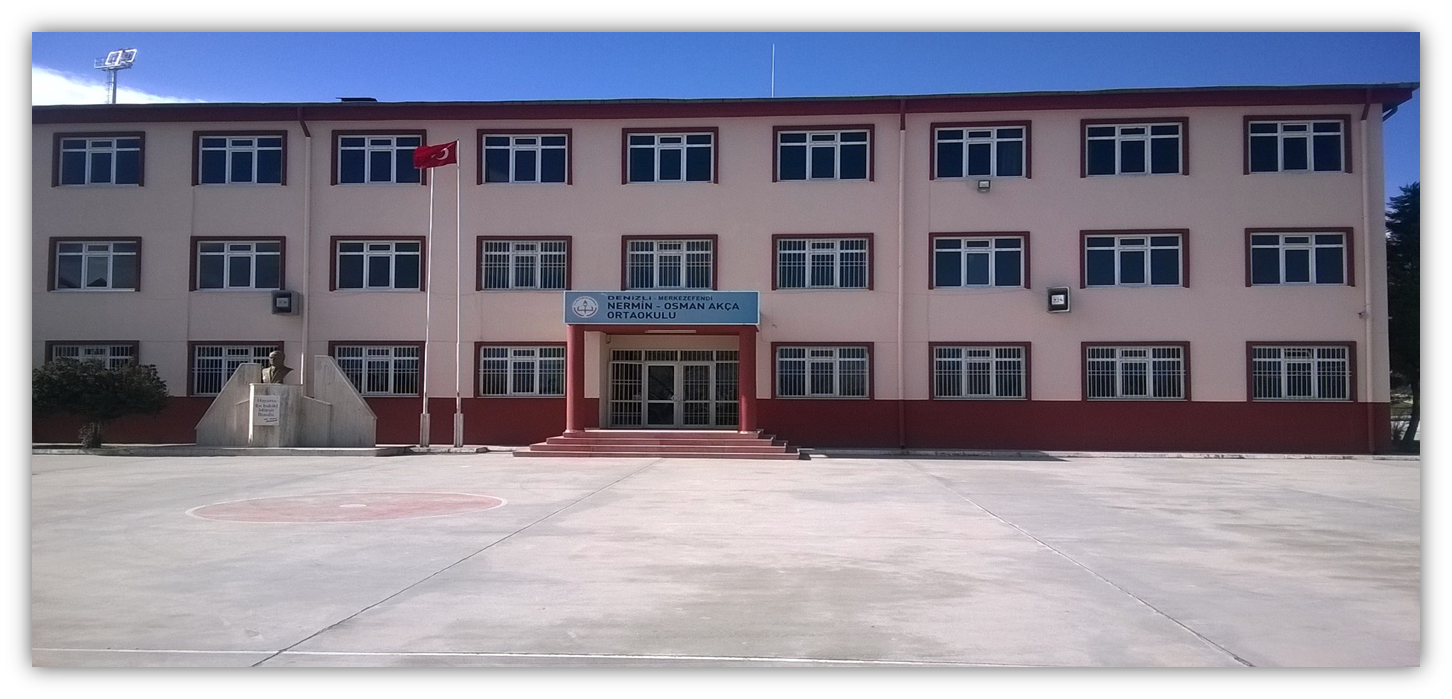 NERMİN OSMAN AKÇA ORTAOKULU STRATEJİK PLANI 2015-2019T.C.MERKEZEFENDİ KAYMAKAMLIĞIMerkezefendi İlçe Milli Eğitim MüdürlüğüNERMİN OSMAN AKÇA ORTAOKULU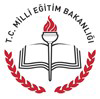 NERMİN OSMAN AKÇA ORTAOKULU2015-2019 STRATEJİK PLANI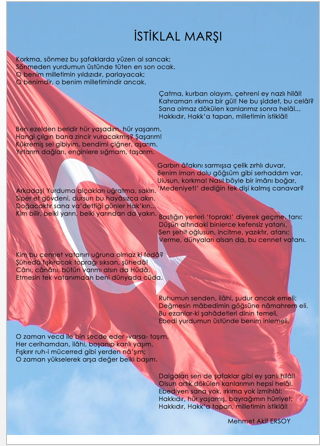 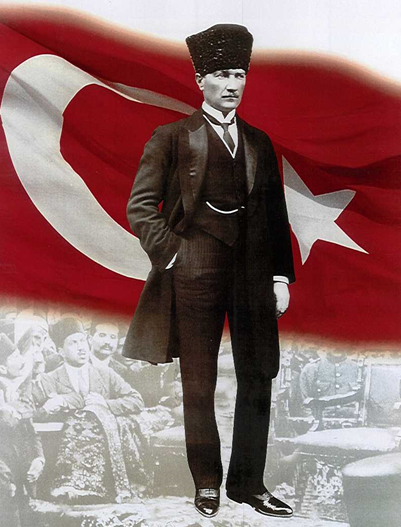 ATATÜRK’ÜN GENÇLIGE HİTABESİEy Türk Gençliği!Birinci vazifen, Türk istiklâlini, Türk Cumhuriyetini, ilelebet, muhafaza ve müdafaa etmektir.Mevcudiyetinin ve istikbalinin yegâne temeli budur. Bu temel, senin, en kıymetli hazinendir. İstikbalde dahi, seni bu hazineden mahrum etmek isteyecek, dâhilî ve haricî bedhahların olacaktır. Bir gün, İstiklâl ve Cumhuriyeti müdafaa mecburiyetine düşersen, vazifeye atılmak için, içinde bulunacağın vaziyetin imkân ve şerâitini düşünmeyeceksin! Bu imkân ve şerâit, çok namüsait bir mahiyette tezahür edebilir. İstiklâl ve Cumhuriyetine kastedecek düşmanlar, bütün dünyada emsali görülmemiş bir galibiyetin mümessili olabilirler. Cebren ve hile ile aziz vatanın, bütün kaleleri zapt edilmiş, bütün tersanelerine girilmiş, bütün orduları dağıtılmış ve memleketin her köşesi bilfiil işgal edilmiş olabilir. Bütün bu şerâitten daha elîm ve daha vahim olmak üzere, memleketin dâhilinde, iktidara sahip olanlar gaflet ve dalâlet ve hatta hıyanet içinde bulunabilirler. Hatta bu iktidar sahipleri şahsî menfaatlerini, müstevlilerin siyasi emelleriyle tevhit edebilirler. Millet, fakr ü zaruret içinde harap ve bîtap düşmüş olabilir.Ey Türk istikbalinin evlâdı! İşte, bu ahval ve şerâit içinde dahi, vazifen; Türk İstiklâl ve Cumhuriyetini kurtarmaktır! Muhtaç olduğun kudret, damarlarındaki asil kanda mevcuttur!Mustafa Kemal Atatürk									20 Ekim 1927SUNUŞGeçmişten günümüze gelirken var olan yaratıcılığın getirdiği teknolojik ve sosyalanlamda gelişmişliğinulaştığı hız, artık kaçınılmazları da önümüze sererek kendinigöstermektedir. Güçlü ekonomik ve sosyal yapı, güçlü bir ülke olmanın ve tümdeğişikliklerde dimdik ayakta durabilmenin kaçınılmazlığı da oldukça büyük önemtaşımaktadır. Gelişen ve sürekliliği izlenebilen, bilgi ve planlama temellerine dayanan güçlübir yaşam standardı ve ekonomik yapı; stratejik amaçlar, hedefler ve planlanmış zamandiliminde gerçekleşecek uygulama faaliyetleri ile (STRATEJİK PLAN) oluşabilmektedir.Nermin Osman Akça Ortaokulu olarak en büyük amacımız yalnızca ortaokul mezunu çocuklar yetiştirmek değil, girdikleri her türlü ortamda çevresindekilere ışık tutan,hayata hazır, hayatı aydınlatan, bizleri daha da ileriye götürecek nesiller yetiştirmektir. İdareve öğretmen kadrosuyla bizler çağa ayak uydurmuş, yeniliklere açık, Türkiye Cumhuriyeti’nidaha da yükseltecek gençler yetiştirmeyi ilke edinmiş bulunmaktayız.Öğrencilerimize, her alanda ve hayatın her kademesinde başarıya giden yolun iyi bir planlamadan ve yapılan planın dikkatlice hayata geçirmenin gerekliliğini bir hayat düsturuolduğunu öğretmek ve onların “Strateji Sanatkârı” olmaları, öncelikli gayelerimizden biridir.Çünkü biz inanıyoruz ki stratejik ve planlı hareket etmek geleceğimizin en etkili veülkemizin, muasır medeniyetleri geride bırakan ve lider ülke olma yolunda, en önemlianahtarlarından biri olacaktır ve bu anahtar yaşadığımız hâlihazırdaki anın çocuklarının elindeolacaktır. İşte bu ön kanaat ile çocuklarımızı en iyi biçimde yetiştirmek boynumuzun borcudurdüşüncesini iliklerimizde en üst seviyede hissetmekteyiz. Bir başka ifadeyle biz“geleceğimizi” planlamaktayız.Öğrencileri derslerde uygulanacak öğretim yöntem ve teknikleriyle sosyal, kültürel veeğitsel etkinliklerle kendilerini geliştirmelerine ve gerçekleştirmelerine yardımcıolmak; Ailesine ve topluma karşı sorumluluk duyabilen, üretken, verimli, ülkenin ekonomikve sosyal kalkınmasına katkıda bulunabilen bireyler olarak yetiştirmek; Doğayı tanıma, sevmeve koruma, insanın doğaya etkilerinin neler olabileceğine ve bunların sonuçlarının kendisinide etkileyebileceğine ve bir doğa dostu olarak çevreyi her durumda koruma bilincinikazandırmak; Öğrencilere bilgi yüklemek yerine, bilgiye ulaşma ve bilgiyi kullanma yöntemve tekniklerini öğretmek; Bilimsel düşünme, araştırma ve çalışma becerilerine yöneltmek;Öğrencilerin, sevgi ve iletişimin desteklediği gerçek öğrenme ortamlarında düşünselbecerilerini kazanmalarına, düşünsel güçlerini ortaya koymalarına ve kullanmalarına yardımcıolmak; Kişisel ve toplumsal araç-gereci, kaynakları ve zamanı verimli kullanmalarını, okumazevk ve alışkanlığı kazanmalarını sağlamak gibi görev ve sorumluluklarımızı yerine getirmekiçin yola çıkmış bulunmaktayız.Okulumuz misyon, vizyon ve ilkeler çerçevesinde her geçen gün çıtayı yükselterek öğrencileri büyük hedeflerine hazırlayacak; sosyal ve kültürel faaliyetler zenginliği ile yaşama hazırlayacak; vatan, millet, bayrak ve Atatürk sevgisini içselleştirmiş bireyler yetiştirecek marka okul olmayı amaçlamaktadır. Bu kasamda kalite kültürü oluşturmak için eğitim veöğretim başta olmak üzere insan kaynakları ve kurumsallaşma, sosyal faaliyetler, alt yapı,toplumla ilişkiler ve kurumlar arası ilişkileri kapsayan 2015-2019 stratejik planıhazırlanmıştır.Bu vesileyle planın hazırlanması aşamasında oldukça zorlu bir süreç olan koordinatörlükgörevini başarıyla yürüten Müdür Yardımcımız Sayın A. Caner Saki’ye, şahsımda emeği geçenStratejik Plan Hazırlama Ekibi ’ne, katkıda bulunan öğretmen, öğrenci ve velilerimize teşekkür ederim.											Şenay KIRILMIŞOkul MüdürüSTRATEJİK PLAN EKİBİ GİRİŞ YAZISIGeleceğimizi görmek istediğimiz düzeye taşımak için bir yol haritası olan stratejik plan okulumuzun vizyonu olan, “Her geçen gün çıtayı yükselterek öğrencileri büyük hedeflerine hazırlayacak; sosyal ve kültürel faaliyetler zenginliği ile yaşama hazırlayacak; vatan, millet, bayrak ve Atatürk sevgisini içselleştirmiş bireyler yetiştirecek marka okul olmak!” hedefimize ulaşabilmemiz için büyük önem taşımaktadır. Öğrencilerimizin ilgi ve yeteneklerini geliştirerek onları hayata ve üst öğrenime hazırlamak, Atatürk ilke ve inkılâplarını benimsetmek; Türkiye Cumhuriyeti Anayasası’na ve demokrasinin ilkelerine, insan hakları, çocuk hakları ve uluslar arası sözleşmelere uygun olarak haklarını kullanma, başkalarının haklarına saygı duyma, görevini yapma ve sorumluluk yüklenebilen birey olma bilincini kazandırmak; Öğrencilerin, ulusal ve evrensel kültür değerlerini tanımalarını, benimsemelerini, geliştirmelerini bu değerlere saygı duymalarını sağlamak; Kendilerine, ailelerine, topluma ve çevreye olumlu katkılar yapan, kendisi, ailesi ve çevresi ile barışık, başkalarıyla iyi ilişkiler kuran, iş birliği içinde çalışan, hoşgörülü ve paylaşmayı bilen, dürüst, erdemli, iyi ve mutlu yurttaşlar olarak yetiştirmek; Kendilerini geliştirmelerine, sosyal, kültürel, eğitsel, bilimsel, sportif ve sanatsal etkinliklerle millî kültürü benimsemelerine ve yaymalarına yardımcı olmak; Bireysel ve toplumsal sorunları tanıma ve bu sorunlara çözüm yolları arama alışkanlığı kazandırmak; Toplumun bir üyesi olarak kişisel sağlığının yanı sıra ailesinin ve toplumun sağlığını korumak için gerekli bilgi ve beceri, sağlıklı beslenme ve yaşam tarzı konularında bilimsel geçerliliği olmayan bilgiler yerine, bilimsel bilgilerle karar verme alışkanlığını kazandırmak; Becerilerini ve zihinsel çalışmalarınıbirleştirerek çok yönlü gelişmelerini sağlamak; Kendilerine güvenen, sistemli düşünebilen, girişimci, teknolojiyi etkili biçimde kullanabilen, plânlı çalışmaalışkanlığına sahip estetik duyguları gelişmiş bireyler olarak yetiştirme amacını taşımaktayız. Bu planın başarıyla uygulanmasında tüm idari birimlerimiz ile çalışanlarımıza büyük görevler düşmektedir. Planın hazırlanmasında emeği geçenlere, planın hazırlanması sürecinde katkı sağlayan herkese ve son olarak süreçte en faal biçimde yer alıp yardımlarını esirgemeyen ve çalışmalarımızın koordinasyonunu sağlayan Müdür Yardımcılarımız İrfan KAÇIKAN ve A.Caner SAKİ’ye ve desteklerini her an hissettiğimiz Okul Müdürümüz Sayın Şenay KIRILMIŞ’ a teşekkürlerimizi sunarız. Stratejik Plan Hazırlama Ekibi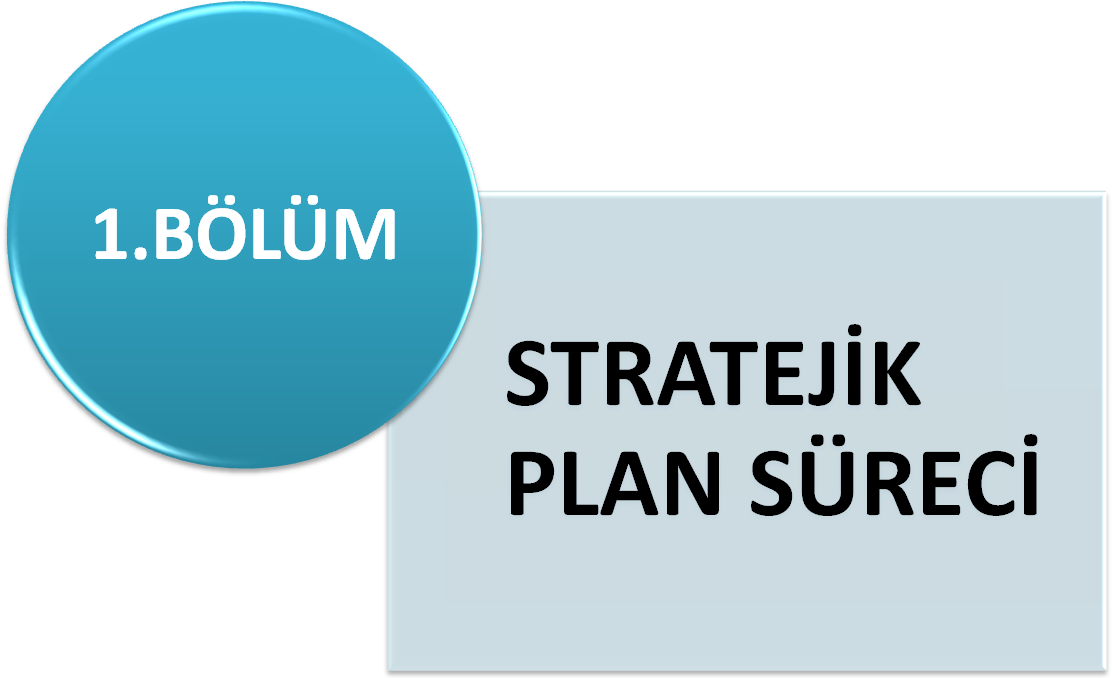 STRATEJİK PLANLAMA SÜRECİ BÖLÜMÜYASAL ÇERÇEVE1.3. NERMİN OSMAN AKÇA ORTAOKULUNDA GERÇEKLEŞTİRİLEN ÇALIŞMALAR* Stratejik plan hazırlama çalışmalarının başlatıldığının duyuruldu.* Stratejik Planlama Üst Kurulu ve Ekiplerinin oluşturuldu.(22.05.2015)* Stratejik Planlama Ekibine eğitim verildi.* Stratejik Plan Hazırlama Takviminin oluşturuldu ve çalışmalara başlandı.* İç paydaş ve dış paydaşlar belirlendi.* Çevre analizi ekip tarafından yapıldı.*GZFT analizi yapılarak stratejik amaç ve hedefler belirlendi.* Yapılacak çalışmaların maliyetlendirmesi yapıldı.1.4.STRATEJİK PLAN ÜST KURULU VE STRATEJİK PLAN EKİBİ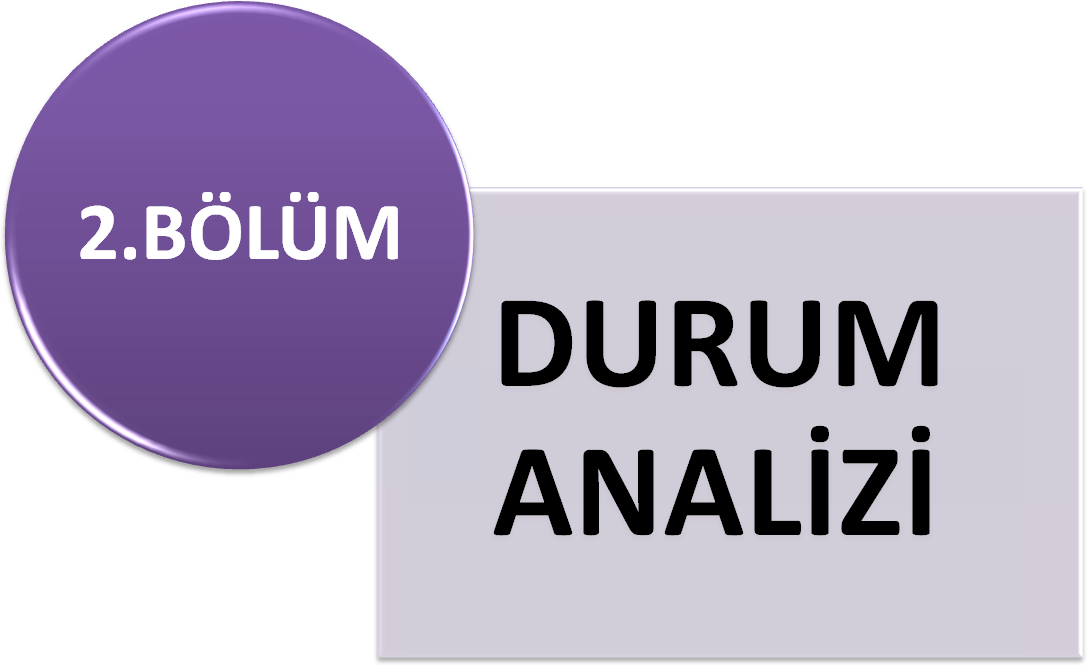 2.1.TARİHİ GELİŞİM2002 Yılında mahallemizde okul ihtiyacının belirmesi üzerine İlbade Mahallesi 293 Sokakta Devlete ait arsa üzerine okul yapılması fikrinin hayırsever işadamı Ali Rıza AKÇA tarafından kabul görmesiyle öğrencilerimizin şu an eğitim gördüğü arazi üzerine okul yapımına hemen başlanmıştır.	Hızlı bir şekilde yapımı süren okul inşaatı 2003 yılında tamamlanmıştır. Okulumuzu 20 Ağustos 2003 tarih ve 311/ 20709 sayılı onay ile yapımında planlandığı gibi hayırsever işadamı   Ali Rıza AKÇA ‘ yı onurlandırmak amacı ile anne-baba isimlerini içeren  “ Nermin- Osman Akça İlköğretim Okulu” adı verilmiştir. 2003-2004 Eğitim- Öğretim yılında öğrencileriyle buluşan okulumuzun resmi açılışı 31 Ekim 2004 tarihinde Başbakanımız Sayın Recep Tayyip ERDOĞAN tarafından yapılmıştır.	2003-2004 ve 2004-2005 eğitim- öğretim yıllarında tekli eğitim yapılmış ise de 2005-2006 eğitim- öğretim yılından itibaren artan öğrenci sayısına bağlı olarak ikili eğitime geçilmiştir. “İlköğretim” ibaresi Bakanlığımız bünyesinde gerçekleştirilen dönüşüm çerçevesinde ilkokul öğrencilerinin başka okullara devam etmeleri ve okulumuzun müstakil ortaokula dönüşmesi nedeniyle 2013-2014 eğitim- öğretim yıllı başından itibaren “Ortaokul” olarak değiştirilmiştir.2.2. YASAL YÜKÜMLÜLÜKLER VE MEVZUAT ANALİZİ2.3. FAALİYET ALANLARI, ÜRÜN VE HİZMETLERFAALİYET ALANI 1: YÖNETİMOkul genelindeki yönetsel etkinlikler MEB mevzuatı doğrultusunda Okul Yönetimi ve OGYE tarafından planlanır. Planlama yapılırken, dağıtılacak olan görev ve sorumluluklarda çalışanların bu konudaki yetkinliği göz önünde bulundurulur. Bu etkinlikleri yürüten çalışanların görev ve sorumluluk alanları yönetim tarafından belirlenir. Okul çalışanlarının görev ve sorumluluk alanlarındaki performansı yöneticiler tarafından izlenerek, sene sonunda düzenlenen sicil defterlerine yansıtılır. Ayrıca tüm çalışanların PDY doğrultusunda belirlenen performansına bakılarak verimliliği artırmak için görev bölümü yeniden gözden geçirilir ve görev dağılımında değişiklikler gerçekleştirilebilir.FAALİYET ALANI 2: EĞİTİM ÖĞRETİMOkul idaresi tarafından sınıfların yerleşim planı yapılır. 5.sınıf şubeleri ve öğretmenleri kura usulü ile belirlenir. Müdür Yardımcısı Eylül ayı başında öğretmen dağılımını okul ders programında gösterir. Müdür Yardımcısı bu programı imza karşılığı zümre öğretmenlerine dağıtır. Ders programları hazırlandıktan ve sınıf öğretmen dağılımları yapıldıktan sonra şube, sınıf rehber öğretmeni dağılımını hazırlar.Eğitim-Öğretim dönemi başında yapılan  Öğretmenler kurul toplantısında zümre başkanları belirlenir. Eğitim –Öğretim faaliyetlerinin yürütülmesi için gerekli olan komisyonlar seçilir. Sosyal kulüpler ve faaliyet gösterecek öğretmenler belirlenir. İlk zümre toplantısında yönetmelikler doğrultusunda müfredat yıllık planı hazırlanır. Yıllık planlarda okutulacak ders ve konuların genel amaçları, kullanılacak araç-gereçler, uygulanacak yöntem ve teknikler, sınav tipleri ve sayıları, Atatürk İlke ve İnkılâpları yönergesi doğrultusunda yapılacak çalışmalar belirlenir. Yapılan planlamalarda alınan kararlar bütün Zümre, Öğretmenler Kurulu’nda gözden geçirilerek öz değerlendirme yapılır, aksayan yönler için zümrelerde planlar doğrultusunda gerekli önlemler alınır. Öğrencinin başarısı yazılı, performans, ödev, proje uygulamaları, sosyal faaliyetlerdeki çalışmaları ve derslerin özelliklerine göre değerlendirilir.FAALİYET ALANI 3: EĞİTİME DESTEK HİZMETLERİDevam- devamsızlık/ sınıf geçme defterlerinin düzenlenmesi, karneler-ödüller, öğrencilerin sınıflara dağılımı ve alan seçimleri, kayıt, mezuniyet işlemleri gibi öğrenci işlerini kapsar. Müdür yardımcıları tarafından yürütülür. Rehberlik hizmetleri rehberlik yönetmeliği doğrultusunda yürütülür. Bu yönetmeliğin amacı rehberlik araştırma merkeziyle okul rehberlik hizmetlerinin kuruluş ve işleyişine ilişkin esasları düzenlemektir. Bu doğrultuda eğitim öğretim yılının başında yapılan öğretmenler kurulunda rehberlik hizmetleri yürütme komisyonu üyeleri seçilir. Bu çalışmaların amacı bireyin kendini tanıması, gerçekçi kararlar alması, kapasitesini kendine en uygun düzeyde geliştirmesi, çevresiyle sağlıklı bir iletişim kurması ve böylece kendini geliştirmesidir. Varsa sorunlu öğrenciler ve velilerle birebir görüşmeler yapılır. MEB İlköğretim Kurumları Ödül ve Disiplin Yönetmeliği’ne göre okul ortamı içinde ve okulun paydaşları arasındaki ilişkileri düzenleyen kurallar çerçevesinde oluşturulmuş kurullardır. Kurulların amacı iyi bir okul ortamı ve öğrenci olumsuz davranışlarının düzeltilmesi ile ilgili okulumuzdaki yaklaşımların oluşturulması, öğrenci-öğretmen, öğrenci çalışanlar arasındaki ilişkilerde, öğrenci davranışlarını yönetmede göz önünde bulundurulması gerekli kuralları saptama, eğitimin ve öğretimin sağlıklı yürümesi ve olumlu sonuç alınması için gerekli çalışmaları yapar.FAALİYET ALANI 4: DİĞER HİZMETLERMEB mevzuatı, okul yönetimi tarafından planlanır ve yürütülür. Fiziksel tesisler, ödemeler, servis hizmetleri, yemek alt süreçlerini içerir. Okul müdürü, sorumlu müdür yardımcısı süreç sorumlularıdır.Temizlik, Güvenlik ve bakım- onarım hizmetlerinde koordinasyon kolaylığı ve denetlenebilirliği sağlamak için Okul Aile Birliği Yönetim Kurulunun sorumluğunda yürütülmektedir.NERMİN OSMAN AKÇA ORTAOKULU ÜRÜN/HİZMET LİSTESİ2.3.1. NERMİN OSMAN AKÇA ORTAOKULU ÖRNEK FAALİYET ALANLARI2.4. PAYDAŞ ANALİZİPAYDAŞ ANALİZİ DEĞERLENDİRME TABLOSU2.5. KURUM İÇİ VE DIŞI ANALİZ2.5.1 KURUM KİMLİK BİLGİSİ2.5.2. ÖRGÜTSEL YAPI:Okul/kurumun teşkilat şeması ortaya konulur.NERMİN OSMAN AKÇA ORTAOKULU’NDA OLUŞTURULAN KOMİSYON Ve KURULLAR:2.5.3. İSTATİSTİKÎ VERİLERKurum içerisinde özellikle öğrencilere dönük veriler bu bölümde belirtilmelidir. (Öğrenci sayıları, yıllara göre sınıf mevcutları, merkezi sınavlara ilişkin veriler, sınıf tekrarı yapan öğrenci sayısı, devamsızlık oranları, ödül ve cezalar, spor, sanat ve kültürel etkinliklere katılan öğrenci sayıları…)Örnek tablolardan yararlanabilirsiniz.2015 Yılı Kurumdaki Mevcut Yönetici Sayısı:2016 Yılı Kurumdaki Mevcut Yönetici Sayısı:2015 Yılı Kurumdaki Mevcut Öğretmen Sayısı:2016 Yılı Kurumdaki Mevcut Öğretmen Sayısı:Destek Personele (Hizmetli- Memur) İlişkin Bilgiler:2015 Yılı Kurumdaki Mevcut Hizmetli/ Memur Sayısı:2016 Yılı Kurumdaki Mevcut Hizmetli/ Memur Sayısı:Okul/kurum Rehberlik Hizmetleri(2015 yılı)Okul/kurum Rehberlik Hizmetleri(2016 yılı)Okul/Kurumun Fiziki Altyapısı: Karşılaştırmalı Öğretmen/Öğrenci Durumu (2014)Karşılaştırmalı Öğretmen/Öğrenci Durumu (2015)2.5.4. PESTLE ANALİZİ2.5.5.ÜST POLİTİKA BELGELERİ2.5.6. GZFT ANALİZİ2.6 SORUN ALANLARI3.BÖLÜM GELECEĞE YÖNELİMMİSYON* Var olan bilgilerini, yeni öğrendiği bilgileri doğru ve etkili kullanabilen;	* Sadece sınavlarda değil; yerelde ve ulusalda kültür, sanat, spor ve bilim gibi her dalla ilgili çalışmalarda yüksek hedefleri ve başarıları olan;	* Sorgulayan, düşüncelerini açıkça ifade edebilen;	* Büyük Türk Milletimizin değerlerine, kültürüne sahip çıkan ve yaşatan;	* Evrensel düşünme yetisini geliştiren;	* Sosyal sorumluluk bilincine sahip olan;	* Teknolojiyi etkin ve bilinçli kullanan bireyler yetiştirmek kurumsal misyonumuzu oluşturuyor.VİZYONHer geçen gün çıtayı yükselterek öğrencileri büyük hedeflerine hazırlayacak; sosyal ve kültürel faaliyetler zenginliği ile yaşama hazırlayacak; vatan, millet, bayrak ve Atatürk sevgisini içselleştirmiş bireyler yetiştirecek marka okul olmak!TEMEL DEĞERLERSevgiyle başlamak eğitim öğretimde ilk adımdır.Öğrencilerimiz bütün amaçlarımızın odak noktasıdır.Biz, öğrencilerimizi, dünyanın sürekli gelişen beklentilerine ayak uyduracak şekilde eğitiriz. Katılımcılık ilkesine göz önünde bulundurarak her öğrencimize ulaşmayı hedefleriz.Öğrencilerimize bir birey olarak saygı duyar ve onları koruyup gözetiriz.Biz küresel gelişmeyi takip eden bilimsellik ilkesini esas alarak çalışan eğitim kadromuza ve öğrencilerimize güveniriz.TEMALAR3.4.1. TEMA 1-EĞİTİME ERİŞİMİN ARTIRILMASIPERFORMANS GÖSTERGELERİPERFORMANS GÖSTERGELERİ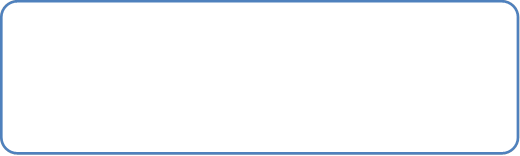 PERFORMANS GÖSTERGELERİ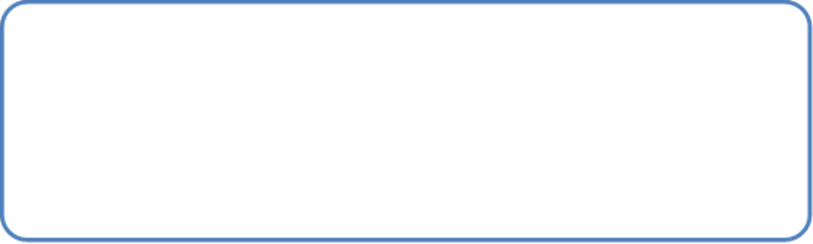 PERFORMANS GÖSTERGELERİPERFORMANS GÖSTERGELERİPERFORMANS GÖSTERGELERİMEVCUT DURUM1.1Okulumuzun  ikili eğitim yapmasından dolayı giriş ve çıkış saatlerinin öğrencilerimizin güvenliği açısından sıkıntı oluşturmaktadır. Bu da eğitim ve öğretime erişimin sağlanmasında zorluk çıkarmaktadır.2015-2016 Eğitim Öğretim yılı itibariyle mevcut durumumuz değişmiş olup, okulumuz ikili eğitimden tekli eğitime geçmiştir. Böylece okul giriş ve çıkışlarında yaşanması muhtemel güvenlik sıkıntılarının büyük ölçüde önüne geçilmiştir. Yeşilay ve Milli Eğitim Bakanlığı arasında yapılan  protokol gereğince Bağımlılıkla Mücadele Projesi kapsamında okulumuz  veli ve öğrencilerine eğitimler verildi. Ayrıca ders saatlerinden sonra öğrencilere yetiştirme kursları, oryantring,  izcilik ve spor faaliyetleri gibi kişisel gelişim ve sosyal etkinlikler kapsamında eğitimler verilmiştir. Öğrencilerimizin iklçe ve il geneli yapılan müsabakalara katılımı sağlanmış, bu müsabaklardan dereceler alınmıştır.TEDBİRLER 1.1MEVCUT DURUM 1.2Eğitim bölgesindeki ortaokul öğrencilerinin %90’ı eğitime devam ederken okulumuz bünyesinde sürekli devamsız olan 12 öğrenci bulunmaktadır. Velileri ile iletişime geçilmiş, ADEY Devamsızlık  Yönergesi ‘ne uygun olarak devamsızlık mektupları ve okula devam sözleşmeleri imzalanmış, ayrıca İlçe Milli Eğitim müdürlüğüne devamsızlık yapan öğrenciler bildirilmiştir. Bu çalışmalar her yıl düzenli olarak yapılmaktadır.Sürekli devamsız olan öğrencilere İlbade Mah. Muhtarı Mehmet İLDAM, Okul Müdür Şenay KIRILMIŞ, Müdür Yardımcısı A. Caner SAKİ’den oluşan komisyonca adres tespiti için ev ziyaretleri yapılmıştır. Adersinde bulunan velilere devamsızlık ve devamsızlığın sonucunda oluşabilecek yasal yaptırımlar hakkında bilgi verildi. Adresinden taşınmış olan kişiler ile ilgili adreste oturmadığına dair tutanak düzenlendi. Düzenelen evrakların bir örneği dosya halinde İl ve İlçe Milli eğitim Müdürlüklerine unuldu.TEDBİRLER 1.2MEVCUT DURUM 2.1Okulumuzda örgün ve yaygın eğitim bünyesinde yetiştirme kursları açılmıştır. Aynı zamanda yaz tatilinde 8. Sınıf öğrencilere TEOG sınavına hazırlık destekleme ve yetiştirme kursları açılmıştır.  Halk Eğitim Müdürlüğü işbirliğiyle Satranç ve Hızlı Okuma Kursu  açılmıştır. Bu eğitimler bünyesinde 200+ 60 öğrenci eğitim almıştır. Okulumuz öğrencilerinden bir futsal takımı kurulmuş ve kız öğrencilerimizden oluşan okul takımımızın müsabakalara katılımı sağlanmıştır.TEDBİRLER 2.1MEVCUT DURUM 2.2Okulumuzda kapalı spor alanı, spor salonu, spor odası bulunmamaktadır. Bu olumsuz duruma rağmen okul Beden eğitimi öğretmenleri okul bünyesinde futbol, voleybol turnuvaları düzenlemektedir. Ayrıca koşu koordinasyon etkinlikleri ve geleneksel çocuk oyunları müsabakaları yapılmaktadır. İl içi turnuvalara katılmaktadırlar. Bu etkinlikler çerçevesinde okulumuz içinde ödüllendirmeler yapılmıştır. Ayrıca il içinde 1. Olan öğrencilerimiz de vardır.TEDBİRLER 2.2MEVCUT DURUM 3.1Okulumuzda bir adet Bilişim Laboratuvarı bulunmaktadır. Hem ders içi hem ders dışı faaliyetlerde bu sınıf konferans salonu şeklinde de kullanılmaktadır. Milli Eğitim Bakanlığı ile Bilim Sanayi ve Teknoloji Bakanlığı arasında yapılan protokol sonucunda gerçekleştirilen Fatih Projesi kapsamında sınıflarımıza Akıllı Tahtalar takılmış ve öğrencilerimiz aktif olarak bu teknolojik imkandan faydalanmaktadır. Ayrıca öğrencilerimiz EBA bilişim ağından faydalandırlmaktadır.TEDBİRLER 3.1MEVCUT DURUM 3.2Okulumuz 3 İdareci odası, 1 Rehberlik Servisi, 18 derslik, 1 Kantin, 1 Öğretmenler Odası ile eğitim- öğretim hizmetlerine devam etmektedir. Fiziki kapasite öğrenci sayısıyla karşılaştırılınca yeterli gelmemektedir. Eğitim öğretim faaliyetleri, sosyal faaliyetler bu olumsuzluklara rağmen devam etmektedir.TEDBİRLER 3.24. BÖLÜM MALİYETLENDİRME:STRATEJİK PLAN MALİYET TABLOSU5. BÖLÜM İZLEME DEĞERLENDİRMESTRATEJİK PLAN ÜST KURULUSTRATEJİK PLAN ÜST KURULUSTRATEJİK PLAN ÜST KURULUSIRA NOADI SOYADIGÖREVİ1ŞENAY KIRILMIŞOKUL MÜDÜRÜ2ARİF CANER SAKİMÜDÜR YARDIMCISI3KAMİL ÖZENÖĞRETMEN4ZENNUN GÖKOKUL AİLE BİRLİĞİ BAŞKANI5NERMİN CESUROKUL AİLE BİRLİĞİ YÖNETİM KURULU ÜYESİSTRATEJİK PLANLAMA EKİBİSTRATEJİK PLANLAMA EKİBİSTRATEJİK PLANLAMA EKİBİSIRA NOADI SOYADIGÖREVİ1ARİF CANER SAKİMÜDÜR YARDIMCISI2--------------------------------------REHBER ÖĞRETMEN3HASAN ÇAĞLAR ÇELİKÖĞRETMEN4DUDU EGELİÖĞRETMEN5MUSTAFA İNANÖĞRETMEN6YASEMİN DAYANÖĞRETMEN7İSMAİL ARMAĞANÖĞRETMEN8HURİYE DİNÇELÖĞRETMEN9SENEM YAMANÖĞRETMEN10İSMAİL DEMİRÖĞRETMEN11ZEKAİ AKSÖĞÜTGÖNÜLLÜ VELİKANUNKANUNKANUNKANUNTarihSayıNoAdı23/07/196512056657Devlet Memurları Kanunu24/10/2003252694982Bilgi Edinme Hakkı Kanunu24.06.1973145741739Milli Eğitim Temel Kanunu18/02/195486376245Harcırah Kanunu04/12/1999238964483Milli Eğitim Bakanlığı teşkilat Ve Görevleri Kanunu12/01/196110705222İlköğretim ve Eğitim KanunuYÖNETMELİKYÖNETMELİKYÖNETMELİKYayımlandığı Resmi Gazete/Tebliğler DergisiYayımlandığı Resmi Gazete/Tebliğler DergisiAdıTarihSayıAdı12/10/201328793 Milli Eğitim Bakanlığı Personelinin Görevde Yükselme, Unvan Değişikliği ve Yer Değiştirme Suretiyle Atanması Hakkında Yönetmelik18.01.200726407TAŞINIR MAL YÖNETMELİĞİ31.05.200525831MİLLÎ EĞİTİM BAKANLIĞI OKUL-AİLE BİRLİĞİYÖNETMELİĞİ13/01/200525699OKUL SPOR KULÜPLERİ YÖNETMELİĞİ25.08.200525917MEB İLKÖĞRETİM VE ORTAÖĞRETİM SOSYAL ETKİNLİKLER YÖNETMELİĞİ27.08.200325212İLKÖĞRETİM KURUMLARI YÖNETMELİĞİ16.12.200626378EKDERS YÖNETMELİĞİ06.11.199121043ÖĞRENCİLERİN DERS DIŞI EĞİTİM-ÖĞRETİM FALİYETLERİ HAKKINDA YÖNETMELİK17.04.200124376REHBERLİK VE PSİKOLOJİK DANIŞMA HİZMETLERİ YÖNETMELİĞİÖğrenci kayıt, kabul ve devam işleriEğitim hizmetleri Öğrenci başarısının değerlendirilmesiÖğretim hizmetleriSınav işleriToplum hizmetleriSınıf geçme işleriKulüp çalışmalarıÖğrenim belgesi düzenleme işleriDiplomaPersonel işleriSosyal, kültürel ve sportif etkinliklerÖğrenci davranışlarının değerlendirilmesiBurs hizmetleriÖğrenci sağlığı ve güvenliğiYurt hizmetleriOkul çevre ilişkileriBilimsel araştırmalarRehberlikYaygın eğitim Staj çalışmalarıMezunlar (öğrenci)
FAALİYET ALANI                                       ÜRÜN HİZMET
FAALİYET ALANI                                       ÜRÜN HİZMETEğitim ve öğretim  Okula donatım temini veya tahsisi
İÇ PAYDAŞLARIMIZ
DIŞ PAYDAŞLARIMIZ1.OKUL İDARESİ1.MİLLİ EĞİTİM BAKANLIĞI2.ÖĞRETMENLER2.VALİLİK3.ÖĞRENCİLER 3.KAYMAKAMLIK4.YARDIMCI PERSONEL4.İL MİLLİ EĞİTİM MÜDÜRLÜĞÜ5. OKUL AİLE BİRLİĞİ5. İLÇE MİLLİ EĞİTİM MÜDÜRLÜĞÜ6. VELİLER7.MAHALLE MUHTARI8.SAĞLIK KURULUŞLARI9.EMNİYET MÜDÜRLÜĞÜ10. BELEDİYEPAYDAŞLARİÇ PAYDAŞDIŞ PAYDAŞHİZMET ALANNEDEN PAYDAŞPaydaşın Kurum Faaliyetlerini Etkileme DerecesiPaydaşın Taleplerine Verilen ÖnemPaydaşın Taleplerine Verilen ÖnemSonuçPAYDAŞLARİÇ PAYDAŞDIŞ PAYDAŞHİZMET ALANNEDEN PAYDAŞTam  5" "Çok  4", "Orta  3", "Az  2", "Hiç  1"Tam  5" "Çok  4", "Orta  3", "Az  2", "Hiç  1"Tam  5" "Çok  4", "Orta  3", "Az  2", "Hiç  1"SonuçPAYDAŞLARİÇ PAYDAŞDIŞ PAYDAŞHİZMET ALANNEDEN PAYDAŞ1,2,3 İzle
4,5 Bilgilendir1,2,3 İzle
4,5 Bilgilendir1,2,3 Gözet4,5 Birlikte Çalış Sonuçİlçe Milli Eğitim Müdürlüğü XAmaçlarımıza Ulaşmada Destek İçin İş birliği İçinde Olmamız Gereken Kurum 555Bilgilendir, Birlikte çalış Veliler XXDoğrudan ve Dolaylı Hizmet Alan 444Bilgilendir, Birlikte çalışOkul Aile Birliği XXAmaçlarımıza Ulaşmada Destek İçin İş birliği İçinde Olmamız Gereken Kurum555Bilgilendir, Birlikte çalış Öğrenciler XXVaroluş sebebimiz 555Bilgilendir, Birlikte Çalış Mahalle Muhtarı XXAmaçlarımıza Ulaşmada Destek İçin İş birliği İçinde Olmamız Gereken Kurum112İzle, Gözet Sağlık Ocağı XXAmaçlarımıza Ulaşmada Destek İçin İş birliği İçinde Olmamız Gereken Kurum224İzle, Birlikte Çalış Merkezefendi BelediyesiXXAmaçlarımıza Ulaşmada Destek İçin İş birliği İçinde Olmamız Gereken Kurum334İzle, Birlikte ÇalışKURUM KİMLİK BİLGİSİKURUM KİMLİK BİLGİSİKurum Adı NERMİN OSMAN AKÇA ORTAOKULUKurum StatüsüKamuÖzelKurumda Çalışan Personel SayısıYönetici              : 3Öğretmen           :33Memur                : -Hizmetli              : 3Öğrenci Sayısı578Öğretim Şekli  Normal                 İkiliKURUM İLETİŞİM BİLGİLERİKURUM İLETİŞİM BİLGİLERİKurum Telefonu / FaxTel. : 0 258 371 82 83Faks : - 0258 371 33 00Kurum Web Adresihttp://noakca.meb.k12.tr/Mail Adresi756362@meb.k12.trKurum AdresiMahalle        : İLBADE MAH. Posta Kodu : 20100İlçe               :  MERKEZEFENDİİli                  : DENİZLİKurum Müdürü  Şenay KIRILMIŞKurum Müdür YardımcılarıMüdür Yard. 1     :   Arif Caner SAKİMüdür Yard. 2     :   İrfan KAÇIKANKurul/Komisyon  veya GörevlerKurul/Komisyon  veya GörevlerDAYANDIĞI MEVZUAT HÜKMÜDAYANDIĞI MEVZUAT HÜKMÜDAYANDIĞI MEVZUAT HÜKMÜGÖREVLERİGÖREVLİ İDARECİ-ÖĞRETMEN/ÖĞRENCİ ve DİĞER GÖREVLİLİRÖğrenci Kurulu ve Okul MeclisleriÖğrenci Kurulu ve Okul MeclisleriİKY Yönetmeliği / Madde:97İKY Yönetmeliği / Madde:97İKY Yönetmeliği / Madde:97Öğrenci kurulu ilkokul, ortaokul ve imam-hatip ortaokullarında okulun tüm öğrencileri tarafından kendi aralarından seçilen başkan ve ikinci başkan ile şubelerden seçilen birer temsilciden oluşur. Bu kurula, öğretmenler kurulu tarafından seçilen bir öğretmen rehberlik eder.Şenay KIRILMIŞ                                                   Serkan ÇAĞIRGAN                                                    Rehber ÖğretmenKamuran KAYAÖğrenci Kurulu ve Okul MeclisleriÖğrenci Kurulu ve Okul MeclisleriİKY Yönetmeliği / Madde:97İKY Yönetmeliği / Madde:97İKY Yönetmeliği / Madde:97Öğrenci meclisi, birleştirilmiş sınıf uygulaması yapılan ilkokulların dışındaki ilkokul, ortaokul ve imam-hatip ortaokullarında kurulur. Meclis, şube temsilcilerinden oluşur. Meclisin ilk toplantısında üyeler arasından okul meclisi temsilcisi seçilir. Öğrenci kurul başkanının katıldığı kurullara bu temsilci de katılır.Şenay KIRILMIŞ                                                   Serkan ÇAĞIRGAN                                                    Rehber ÖğretmenKamuran KAYAOkul Gelişim Yönetim EkibiOkul Gelişim Yönetim EkibiOkul Gelişim Yönetim EkibiOkul Gelişim Yönetim EkibiİKY Yönetmeliği / Madde:99       Okul Gelişim Yönetim Ekibi (OGYE) ÜyeleriŞenay KIRILMIŞA.Caner SAKİİrfan KAÇIKANTuncay TOSUNCan KIRAÇRehber ÖğretmenOkul Gelişim Yönetim EkibiOkul Gelişim Yönetim EkibiOkul Gelişim Yönetim EkibiOkul Gelişim Yönetim EkibiİKY Yönetmeliği / Madde:99       1. Okul Müdürü  2. Okul Müdür Yardımcısı/Yardımcıları,  3. Öğretmen (en az iki) 4. Rehber Öğretmen  5. Destek Personeli (hizmetli, memur) 6. Veli (en az iki) 7. Öğrenci (en az iki) 8. Okul Aile Birliği Başkanı 9. 10. Sivil Toplum Örgütlerinden Seçilen Bir Temsilci 11. Muhtar  (Kaynak: “Planlı Okul Gelişim Modeli” Kitabı MEB. Ankara 2007)Şenay KIRILMIŞA.Caner SAKİİrfan KAÇIKANTuncay TOSUNCan KIRAÇRehber ÖğretmenSatın Alma KomisyonuSatın Alma KomisyonuSatın Alma KomisyonuSatın Alma KomisyonuİKY Yönetmeliği / Madde:100     Satın alma komisyonu, ihtiyaç duyulan ilköğretim kurumlarında müdür veya müdür yardımcısının başkanlığında okul müdürlüğünce yapılacak satın alma işlerini düzenlemek ve yürütmek üzere öğretmenler kurulunda seçilecek üç öğretmen ve muhasebeden sorumlu bir memurdan oluşturulur.A.Caner SAKİİsmail ARMAĞANKamil ÖZENTarkan KARADAĞMuayene ve Kabul KomisyonuMuayene ve Kabul KomisyonuMuayene ve Kabul KomisyonuMuayene ve Kabul KomisyonuİKYYönetmeliği / Madde:101     Okul müdürlüklerince yapılan mal ve hizmet alımlarında Taşınır Mal Yönetmeliği hükümleri göz önünde bulundurularak muayene ve kabul komisyonu kurulur. Bu komisyon, müdür başyardımcısı veya müdür tarafından görevlendirilecek bir müdür yardımcısının başkanlığında öğretmenler kurulunca bir yıl için seçilen bir öğretmen, ambar memuru, taşınır mal kayıt ve kontrol memuru, varsa sağlık personeli ve bir nöbetçi öğretmenden oluşur. Ana sınıfı bulunan okullarda okul öncesi öğretmenlerinden de bu komisyona bir üye seçilir.İrfan KAÇIKANM. Nuri ASLANÖğrenci Davr. Değerlend. KuruluÖğrenci Davr. Değerlend. KuruluÖğrenci Davr. Değerlend. KuruluÖğrenci Davr. Değerlend. KuruluİKY  Yönetmeliği / Madde:113       Ortaokul ve imam-hatip ortaokullarında öğrenci davranışlarını değerlendirme kurulu; müdür başyardımcısı, müdür başyardımcısı bulunmayan okullarda müdür yardımcısının başkanlığında öğretmenler kurulunca seçilen birer sınıf ve birer şube rehber öğretmeninden bir asil, bir yedek üye, bir okul rehber öğretmeni ile okul-aile birliği başkanı ve öğrenci kurulu başkanından oluşturulur.A.Caner SAKİCan KIRAÇSenem YAMANFadime YILDIRIMKamuran KAYARukiye AKDAĞ YILMAZRehber ÖğretmenOkul-Aile Birliği Denetleme KuruluOkul-Aile Birliği Denetleme KuruluOkul-Aile Birliği Denetleme KuruluOkul-Aile Birliği Denetleme KuruluMEB. Okul-Aile Birliği Yönetmeliği / Madde: 14     Okul-Aile Birliği Denetleme Kurulu; genel kurulca seçilen bir veli ve öğretmenler kurulunca seçilen iki öğretmen olmak üzere üç asıl ve üç yedek üyeden oluşur. Asıl üyeler genel kuruldan sonraki ilk hafta içinde toplanır ve üyeler arasından bir başkan seçerek görev ve iş bölümü yapar.Pelin KOCAKamuran KAYAEsin ÇETİNDudu EGELİİsmail ARMAĞANTaşınır Değer Tespit KomisyonuTaşınır Değer Tespit KomisyonuTaşınır Değer Tespit KomisyonuTaşınır Değer Tespit KomisyonuTaşınır Mal Yönetmeliği/Madde:13/3Değer tespit komisyonu, harcama yetkilisinin onayı ile taşınır kayıt ve kontrol yetkilisinin ve işin uzmanının da katıldığı en az üç kişiden oluşturulur.A.Caner SAKİZeliha ÜNALDIHasan Hüseyin TAVLITaşınır Sayım KuruluTaşınır Sayım KuruluTaşınır Sayım KuruluTaşınır Sayım KuruluTaşınır Mal Yönetmeliği/Madde:32/2Taşınır sayımları, harcama yetkilisince, kendisinin veya görevlendireceği bir kişinin başkanlığında taşınır kayıt ve kontrol yetkilisinin de katılımıyla, en az üç kişiden oluşturulansayım kurulu tarafından yapılır. A.Caner SAKİKamil ÖZENDerya ŞAHİNSosyal Etkinlikler Kurulu   Sosyal Etkinlikler Kurulu   Sosyal Etkinlikler Kurulu   Sosyal Etkinlikler Kurulu   MEB İlköğretim ve Ortaöğretim Kurumları Sosyal Etkinlikler Yönetmeliği / Madde: 8Sosyal etkinlikler kurulu, müdürün görevlendireceği bir müdür yardımcısının başkanlığında danışman öğretmenlerin aralarından seçecekleri bir danışman öğretmen, kulüp temsilcilerinin aralarından seçecekleri üç öğrenci ile okul-aile birliğini temsilen iki veliden oluşur.İrfan KAÇIKANSerkan ÇAĞIRGANMelisa YÜCE(Öğrenci)Neşe KÖTÜLAR(Öğrenci)Gülben DUMAN(Öğrenci)İnceleme Kuruluİnceleme Kuruluİnceleme Kuruluİnceleme KuruluMEB İlköğretim ve Ortaöğretim Kurumları Sosyal Etkinlikler Yönetmeliği / Madde: 24İnceleme Kurulu: Müdürün veya görevlendireceği müdür yardımcısının başkanlığında, biri kültür dersleri öğretmeni olmak üzere iki öğretmen ile ilgili sosyal etkinlikler danışman öğretmeninden oluşur.İrfan KAÇIKAN(Md.Yrd)Dudu EGELİHasan Çağlar ÇELİKİsmail ARMAĞANSema SAVARSeçme KuruluSeçme KuruluSeçme KuruluSeçme KuruluMEB İlköğretim ve Ortaöğretim Kurumları Sosyal Etkinlikler Yönetmeliği / Madde: 24Seçme Kurulu: Kulüp üyeleri arasından seçilen ve okul yönetimince uygun görülen beş öğrenciden seçme kurulu oluşturulur.A.Caner SAKİ5 öğrenciTörenler ve Kutlama KomisyonuTörenler ve Kutlama KomisyonuTörenler ve Kutlama KomisyonuTörenler ve Kutlama KomisyonuMEB İlköğretim ve Ortaöğretim Kurumları Sosyal Etkinlikler Yönetmeliği / Madde: 28      Tören programı her okulda, müdür veya görevlendireceği bir müdür yardımcısının başkanlığında en az iki öğretmen ve bir öğrenci temsilcisinden oluşturulan komisyonca hazırlanır ve uygulanır.A.Caner SAKİMustafa İNANYasin AYDINHasan Hüseyin TAVLIMehmet KILINÇÖğrenci TemsilcisiBireyselleştirilmiş Eğitim Programı Geliştirme BirimiBireyselleştirilmiş Eğitim Programı Geliştirme BirimiBireyselleştirilmiş Eğitim Programı Geliştirme BirimiBireyselleştirilmiş Eğitim Programı Geliştirme BirimiÖzel Eğitim Hizmetleri Yönetmeliği/ Madde: 72      Bireyselleştirilmiş eğitim programı geliştirme birimi, okul/kurum müdürü veya görevlendireceği bir müdür yardımcısının başkanlığında; bir gezerek özel eğitim görevi yapan öğretmen, bir rehber öğretmen, bir eğitim programları hazırlamakla görevlendirilen öğretmen, öğrencinin sınıf öğretmeni, öğrencinin dersini okutan ilgili alan öğretmenleri, öğrencinin velisi, öğrenci olmak üzere bu kişilerden oluşur. Rehberlik ve Psikolojik Danışma Hizmetleri Yürütme KomisyonuRehberlik ve Psikolojik Danışma Hizmetleri Yürütme KomisyonuRehberlik ve Psikolojik Danışma Hizmetleri Yürütme KomisyonuRehberlik ve Psikolojik Danışma Hizmetleri Yürütme KomisyonuMEB Rehberlik ve Psikolojik Danışma Hizmetleri Yönetmeliği Madde 45     Rehberlik ve psikolojik danışma hizmetleri yürütme komisyonu, okul müdürünün başkanlığında; müdür yardımcıları, rehberlik ve psikolojik danışma servisi psikolojik danışmanları, sınıf rehber öğretmenlerinden her sınıf seviyesinden seçilecek en az birer temsilci, disiplin kurulundan bir temsilci, okul-aile birliğinden bir temsilci, okul öğrenci temsilcisinden oluşur.Şenay KIRILMIŞİfran KAÇIKANA.Caner SAKİRehber ÖğretmenCan KIRAÇRukiye AKDAĞ YILMAZMehmet KILINÇSenem YAMANOkul Spor Kulüpleri Yönetim KuruluOkul Spor Kulüpleri Yönetim KuruluOkul Spor Kulüpleri Yönetim KuruluOkul Spor Kulüpleri Yönetim KuruluOkul Spor Kulüpleri Yönetmeliği/Madde: 11        Öğretmenler kurulunca, yeterli sayıda beden eğitimi öğretmeni varsa beden eğitimi öğretmenlerinden, yoksa bu dersi okutan veya ilgili diğer öğretmenlerin arasından seçilen 3 asil ve 3 yedek öğretmen üye ile spor kulübü genel kurulunca gösterilecek adaylar arasından seçilen 8 asil öğrenci üyeden oluşturulur. Öğretmenler kurulu; yönetim kuruluna 3 asil üye olarak seçilen öğretmenden birini yönetim kurulu başkanı, birini başkan yardımcısı olarak belirler.ASİL:Mustafa İNANYasin AYDINHasan Ç. ÇELİKYEDEK:Hasan Hüseyin TAVLIMehmet KILINÇİsmail DEMİR8 öğrenci temsilcisiYöneltme Öneri KuruluYöneltme Öneri KuruluYöneltme Öneri KuruluYöneltme Öneri Kuruluİlköğretimde Yöneltme Yönergesi / Madde: 15        Yöneltme öneri kurulu; her şube için okul müdürünün başkanlığında müdür yardımcısı, rehber öğretmen, şubenin rehber öğretmeni, sınıf öğretmenlerinden bir temsilci ve ikinci yarı yıl başında yapılacak olan öğretmenler kurulu toplantısında belirlenen branş öğretmenlerinden oluşur. Kurullarda yer alacak branş öğretmenleri, şubede ders okutan öğretmenler arasından ve bu öğretmenlerin sayısı doğrultusunda üçten az olmamasına dikkat edilerek belirlenir. Bu kurula, öğrencinin 1-5 inci sınıf öğretmeni/öğretmenleri ile velisi de katılabilir. Gerektiğinde okul-aile birliği temsilcisi de kurula çağırılabilirŞenay KIRILMIŞA.Caner SAKİRehber ÖğretmenFadime YILDIRIMBranş ÖğretmenleriTKY Kalite KuruluTKY Kalite KuruluTKY Kalite KuruluTKY Kalite KuruluMEB. Toplam Kalite Yönetimi Uygulama Yönergesi / Madde:9Kalite kurulu, birim amirinin başkanlığında, birimin konuyla ilgili kritik sorumluluklarını üstlenmiş, yeterli bilgi ve beceriye sahip en az beş kişiden oluşur.Şenay KIRILMIŞFaruk GÜLHANİsmail ARMAĞANFadime YILDIRIMMehmet KILINÇHasan Çağlar ÇELİKSenem YAMANDudu EGELİTKY Kalite Geliştirme EkibiTKY Kalite Geliştirme EkibiTKY Kalite Geliştirme EkibiTKY Kalite Geliştirme EkibiMEB Toplam Kalite Yönetimi Uygulama Yönergesi / Madde:10Toplam kalite yönetimi uygulama projesi sürecinde birim amirince seçilecek en az üç kişiden kalite geliştirme ekibi oluşturulur.Bu ekipte yer alacak personelin,birimde iş görenleri harekete geçirecek, katılımcı anlayışa sahip,iyi iletişim kurabilen nitelikte olmasına özen gösterir.Şenay KIRILMIŞFaruk GÜLHANİsmail ARMAĞANFadime YILDIRIMMehmet KILINÇHasan Çağlar ÇELİKSenem YAMANDudu EGELİOkul Seçim KuruluSandık KuruluSandık KuruluMEB Demokrasi Eğitimi ve Okul Meclisleri Yönergesi / Madde: 9MEB Demokrasi Eğitimi ve Okul Meclisleri Yönergesi / Madde: 9Her seçim çevresinde bir Okul Seçim Kurulu oluşturulur. Okul Seçim Kurulu; öğretmenler kurulunca seçilen bir öğretmenin başkanlığında öğrencilerden seçilen iki asıl, iki yedek üyeden oluşur. Bu kurul okuldaki seçim işleriniyürütür.Tuncay TOSUNNihal ÇAMALANEce CANYedek:2 ÖğrenciOkul Seçim KuruluÖğrenci Kurulu ve Okul MeclisleriÖğrenci Kurulu ve Okul MeclisleriMEB Demokrasi Eğitimi ve Okul Meclisleri Yönergesi / Madde: 9MEB Demokrasi Eğitimi ve Okul Meclisleri Yönergesi / Madde: 9Her seçim çevresinde bir Okul Seçim Kurulu oluşturulur. Okul Seçim Kurulu; öğretmenler kurulunca seçilen bir öğretmenin başkanlığında öğrencilerden seçilen iki asıl, iki yedek üyeden oluşur. Bu kurul okuldaki seçim işleriniyürütür.Tuncay TOSUNNihal ÇAMALANEce CANYedek:2 ÖğrenciSandık KuruluSandık KuruluSandık KuruluMEB Demokrasi Eğitimi ve Okul Meclisleri Yönergesi / Madde: 10MEB Demokrasi Eğitimi ve Okul Meclisleri Yönergesi / Madde: 10Sandık Kurulu veya Kurulları; öğretmenler kurulunca seçilen bir öğretmenin rehberliğinde, öğrenci kurulu veya okul onur genel kurulunda seçilen üç asıl, üç yedek öğrenciden oluşur. Bu öğrencilerden yaşça en büyük olanı sandık kurulu başkanı görevini yürütür. Okul öğrenci meclisi başkanlığına aday olan öğrencilerin gösterecekleri birer öğrenci, gözlemci olarak sandık başında bulunabilir.Esin ÇETİN           Serkan ÇAĞIRGANKantin Denetleme KomisyonuKantin Denetleme KomisyonuKantin Denetleme KomisyonuOkul Kantinlerinin Denetimi ve Uygulanacak Hijyen Kuralları Genelgesi/17/04/2007-2007/33Okul Kantinlerinin Denetimi ve Uygulanacak Hijyen Kuralları Genelgesi/17/04/2007-2007/33Öğretim yılı başında öğretmenler kurulu toplantısında seçilir. Komisyon; müdür, müdür başyardımcısı, veya müdür yardımcısının başkanlığında tercihen sağlık bilgisi/biyoloji öğretmeni, okul-aile birliğinden bir yetkili, öğrencilerin oylarıyla seçilen okul meclisi başkanı veya yardımcısından oluşturulur. Acil durumlarda gereği için Tarım İl/İlçe Müdürlüklerinin gıda denetçileri kontrol ve denetim için davet edilir.Okullarda Şiddetin Önlenmesi Çalışma EkibiOkullarda Şiddetin Önlenmesi Çalışma EkibiOkullarda Şiddetin Önlenmesi Çalışma EkibiOkullarda Şiddetin Önlenmesi Genelgesi/ 24/03/2006---2006/26Okullarda Şiddetin Önlenmesi Genelgesi/ 24/03/2006---2006/26Müdür, okul/kurum çalışma ekibini oluşturarak, çalışmaların aksamaması için ihtiyaç duyulan personeli Millî Eğitim Müdürlüğüne bildirecektir. Durumlara Müdahale Ekibi Durumlara Müdahale Ekibi Durumlara Müdahale EkibiMilli Eğitim Bakanlığı Yangın Önleme ve Söndürme YönergesiMilli Eğitim Bakanlığı Yangın Önleme ve Söndürme Yönergesi Durumlara Müdahale Ekibi Durumlara Müdahale Ekibi Durumlara Müdahale EkibiMilli Eğitim Bakanlığı Yangın Önleme ve Söndürme YönergesiMilli Eğitim Bakanlığı Yangın Önleme ve Söndürme YönergesiİSMAİL ARMAĞAN- İSMAİL DEMİR- SERKAN ÇAĞIRGAN- MUSTAFA DEVECİ-YASEMİN ABACI-YASİN AYDIN-GÜLFİDAN YILDIRIM-HASAN ÇAĞLAR ÇELİK-İCLAL BERKİLTARKAN KARADAĞ- TUNCAY TOSUN- RUKİYE AKDAĞ YILMAZ-MUSTAFA İNAN- FARUK GÜLHAN- NEŞE AKCA- SEMA SAVARNURCAN YILDIRIMİSMAİL ARMAĞAN- İSMAİL DEMİR- SERKAN ÇAĞIRGAN- MUSTAFA DEVECİ-YASEMİN ABACI-YASİN AYDIN-GÜLFİDAN YILDIRIM-HASAN ÇAĞLAR ÇELİK-İCLAL BERKİLTARKAN KARADAĞ- TUNCAY TOSUN- RUKİYE AKDAĞ YILMAZ-MUSTAFA İNAN- FARUK GÜLHAN- NEŞE AKCA- SEMA SAVARNURCAN YILDIRIM Durumlara Müdahale Ekibi Durumlara Müdahale Ekibi Durumlara Müdahale EkibiMilli Eğitim Bakanlığı Yangın Önleme ve Söndürme YönergesiMilli Eğitim Bakanlığı Yangın Önleme ve Söndürme YönergesiKURTARMA EKİBİ(Yangında can ve mal kurtarma işl.)İSMAİLARMAĞAN- İSMAİL DEMİR- SERKAN ÇAĞIRGAN- MUSTAFA DEVECİ-YASEMİN ABACI-YASİN AYDINGÜLFİDAN YILDIRIM-HASAN ÇAĞLAR ÇELİK-İCLAL BERKİLİSMAİL ARMAĞAN- İSMAİL DEMİR- SERKAN ÇAĞIRGAN- MUSTAFA DEVECİ-YASEMİN ABACI-YASİN AYDIN-GÜLFİDAN YILDIRIM-HASAN ÇAĞLAR ÇELİK-İCLAL BERKİLTARKAN KARADAĞ- TUNCAY TOSUN- RUKİYE AKDAĞ YILMAZ-MUSTAFA İNAN- FARUK GÜLHAN- NEŞE AKCA- SEMA SAVARNURCAN YILDIRIMİSMAİL ARMAĞAN- İSMAİL DEMİR- SERKAN ÇAĞIRGAN- MUSTAFA DEVECİ-YASEMİN ABACI-YASİN AYDIN-GÜLFİDAN YILDIRIM-HASAN ÇAĞLAR ÇELİK-İCLAL BERKİLTARKAN KARADAĞ- TUNCAY TOSUN- RUKİYE AKDAĞ YILMAZ-MUSTAFA İNAN- FARUK GÜLHAN- NEŞE AKCA- SEMA SAVARNURCAN YILDIRIM Durumlara Müdahale Ekibi Durumlara Müdahale Ekibi Durumlara Müdahale EkibiMilli Eğitim Bakanlığı Yangın Önleme ve Söndürme YönergesiMilli Eğitim Bakanlığı Yangın Önleme ve Söndürme YönergesiSÖNDÜRME EKİBİ (Yangına müdahale ve yayılm.engel olma)TARKAN KARADAĞ- TUNCAY TOSUN- RUKİYE AKDAĞ YILMAZMUSTAFA İNAN- FARUK GÜLHAN- NEŞE AKCA- SEMA SAVARNURCAN YILDIRIMİSMAİL ARMAĞAN- İSMAİL DEMİR- SERKAN ÇAĞIRGAN- MUSTAFA DEVECİ-YASEMİN ABACI-YASİN AYDIN-GÜLFİDAN YILDIRIM-HASAN ÇAĞLAR ÇELİK-İCLAL BERKİLTARKAN KARADAĞ- TUNCAY TOSUN- RUKİYE AKDAĞ YILMAZ-MUSTAFA İNAN- FARUK GÜLHAN- NEŞE AKCA- SEMA SAVARNURCAN YILDIRIMİSMAİL ARMAĞAN- İSMAİL DEMİR- SERKAN ÇAĞIRGAN- MUSTAFA DEVECİ-YASEMİN ABACI-YASİN AYDIN-GÜLFİDAN YILDIRIM-HASAN ÇAĞLAR ÇELİK-İCLAL BERKİLTARKAN KARADAĞ- TUNCAY TOSUN- RUKİYE AKDAĞ YILMAZ-MUSTAFA İNAN- FARUK GÜLHAN- NEŞE AKCA- SEMA SAVARNURCAN YILDIRIM Durumlara Müdahale Ekibi Durumlara Müdahale Ekibi Durumlara Müdahale EkibiMilli Eğitim Bakanlığı Yangın Önleme ve Söndürme YönergesiMilli Eğitim Bakanlığı Yangın Önleme ve Söndürme YönergesiİLKYARDIM EKİBİ(Yaralılara yardım)ZELİHA ÜNALDI-ÜMMÜHAN ÖZKAN-EBRU AKSOYMEHMET KILINÇ- KAMİL ÖZEN- HURİYE DİNÇELCAN KIRAÇ-MEHMET NURİ ASLANZELİHA ÜNALDI-ÜMMÜHAN ÖZKAN-EBRU AKSOY-MEHMET KILINÇ- KAMİL ÖZEN- HURİYE DİNÇEL-CAN KIRAÇ-MEHMET NURİ ASLANZELİHA ÜNALDI-ÜMMÜHAN ÖZKAN-EBRU AKSOY-MEHMET KILINÇ- KAMİL ÖZEN- HURİYE DİNÇEL-CAN KIRAÇ-MEHMET NURİ ASLAN Durumlara Müdahale Ekibi Durumlara Müdahale Ekibi Durumlara Müdahale EkibiMilli Eğitim Bakanlığı Yangın Önleme ve Söndürme YönergesiMilli Eğitim Bakanlığı Yangın Önleme ve Söndürme YönergesiKORUMA EKİBİ (Eşyaları kurt.karmaşayı engellemek)HASAN HÜSEYİN TAVLI- FADİME YILDIRIM-SENEM YAMANKAMURAN KAYA-CEMALETTİN DİMLİOĞLU-DERYA ŞAHİNPELİN KOCA-AHMET ERKARSLAN-TÜLİN BÜYÜRHASAN HÜSEYİN TAVLI- FADİME YILDIRIM-SENEM YAMAN-KAMURAN KAYA-CEMALETTİN DİMLİOĞLU-DERYA ŞAHİNPELİN KOCA-AHMET ERKARSLAN-TÜLİN BÜYÜRHASAN HÜSEYİN TAVLI- FADİME YILDIRIM-SENEM YAMAN-KAMURAN KAYA-CEMALETTİN DİMLİOĞLU-DERYA ŞAHİNPELİN KOCA-AHMET ERKARSLAN-TÜLİN BÜYÜRİş Sağlığı Ve Güvenliği Komisyonuİş Sağlığı Ve Güvenliği Komisyonuİş Sağlığı Ve Güvenliği Komisyonu28532 Sayı ve 18 Ocak 2013 Tarihli 
İşSağlığıveGüvenliğiKurullarıHakkındaYönetmelikMilli Eğitim Bakanlığı 2014/16 Sayılı Genelge28532 Sayı ve 18 Ocak 2013 Tarihli 
İşSağlığıveGüvenliğiKurullarıHakkındaYönetmelikMilli Eğitim Bakanlığı 2014/16 Sayılı Genelgea) İş sağlığıvegüvenliğiiçyönergetaslağıhazırlamak,yönergeninuygulanmasınıizlemek, b) İşsağlığıvegüvenliğikonularında o işyerindeçalışanlarayolgöstermek, c) İşyerindeişsağlığıvegüvenliğineilişkintehlikeleriveönlemlerideğerlendirmek, tedbirleribelirlemek, işverenveyaişverenvekilinebildirimdebulunmak,ç) İşyerindemeydanagelen her işkazasıveyameslekhastalıklarinibirraporlatespitetmek,d) İşsağlığıvegüvenliğieğitimveöğretiminiplanlamak,e) İşyerindeyapılacakbakımveonarımçalışmalarındagerekligüvenliktedbirleriniplanlamakvebutedbirlerinuygulamalarınıkontroletmek,f) İşyerindeyangın, doğalafet, sabotajvebenzeritehlikeleriçinalınantedbirlerinyeterliliğiniveekiplerinçalışmalarınıizlemek, g) İşyerininişsağlığıvegüvenliğidurumuylailgiliyıllıkbirraporhazırlamak, ğ) 6331 sayılıİşSağlığıveGüvenliğiKanununun 13 üncümaddesindebelirtilençalışmaktankaçınmahakkıtalepleriileilgiliacilentoplanarakkararvermek,h) İşyerindeteknoloji, işorganizasyonu, şartları, sosyalilişkilerveçalışmaortamıileilgilifaktörlerinetkilerinikapsayantutarlıvegenelbirönlemepolitikasıgeliştirmeyeyönelikçalışmalaryapmak.İşveren:Şenay KIRILMIŞ(Okul Müdürü)İnsan Kaynakları Sorumlusu:İrfan KAÇIKAN(Md. Yrd.)Çalışan:Tuncay TOSUN (Öğretmen)Çalışan Temsilcisi: Erdinç Ziyadoğlu(Öğremen)Zennun Gök(OABB)Okul Öğrenci Temsilcisi:İşveren:Şenay KIRILMIŞ(Okul Müdürü)İnsan Kaynakları Sorumlusu:İrfan KAÇIKAN(Md. Yrd.)Çalışan:Tuncay TOSUN (Öğretmen)Çalışan Temsilcisi: Erdinç Ziyadoğlu(Öğremen)Zennun Gök(OABB)Okul Öğrenci Temsilcisi:Uyum Haftası KomisyonuUyum Haftası KomisyonuUyum Haftası KomisyonuOrtaöğretim Genel Müdürlüğünün 24.08.2015 tarihli ve 83203306-10.03-E.8328478sayılı yazısı.Ortaöğretim Genel Müdürlüğünün 24.08.2015 tarihli ve 83203306-10.03-E.8328478sayılı yazısı.Öğretmenlerin ve okul personelinin tanıştırılması; okulun idari birimleri (müdür, müdür yardımcıları, öğretmenler vediğer personelin odaları, rehberlik birimleri, güvenlik görevlisi odası vb.) ile okul kütüphanesi, bilgisayar sınıfları, laboratuar, konferans salonu, spor salonu, kantin vb.mekanların gezdirilmesi; okul çevresi, okulda verilen hizmetler, mevzuat ve kurallar, okulunsosyal, kültürel ve sportif faaliyetleri, okulda ve okul çevresinde doğacak ihtiyaçlarını nasılgiderecekleri hakkında bilgi verilmesiÖğrencilerin ve velilerin birbirleriyle tanışıp kaynaşmalarını sağlayacak etkinlikler yapılması, Ortaokul 5. sınıf öğrencilerine seçmeli ders uygulamasıyla ilgili detaylı bilgiverilmesiŞenay Kırılmış(Okul Müdürü)A.Caner Saki(Md. Yrd.)5. Sınıf Rehber Öğretmenleri Şenay Kırılmış(Okul Müdürü)A.Caner Saki(Md. Yrd.)5. Sınıf Rehber Öğretmenleri Sıra
NoGöreviErkekKadınToplam1Müdür-112Müdür Yrd.2-2Sıra
NoGöreviErkekKadınToplam1Müdür-112Müdür Yrd.2-2Sıra
NoBranşıErkekKadınToplam1TÜRKÇE3472MATEMATİK2793FEN VE TEKNOLOJİ2574SOSYAL BİLGİLER3145YABANCI DİL1566MÜZİK-117BEDEN EĞİTİMİ4-48GÖRSEL SANATLAR-229BİLİŞİM TEKNOLOJİLERİ-2210TEKONOLOJİ TASARIM21311DİN KÜLTÜRÜ VE AHLAK BİLGİSİ---12REHBERLİK-1113OKUL ÖNCESİ-22TOPLAMTOPLAM173148Sıra
NoBranşıErkekKadınToplam1TÜRKÇE3472MATEMATİK1233FEN VE TEKNOLOJİ0334SOSYAL BİLGİLER1235YABANCI DİL1236MÜZİK-117BEDEN EĞİTİMİ3-38GÖRSEL SANATLAR-229BİLİŞİM TEKNOLOJİLERİ-1110TEKONOLOJİ TASARIM21311DİN KÜLTÜRÜ VE AHLAK BİLGİSİ1-112REHBERLİK10113OKUL ÖNCESİ-22TOPLAMTOPLAM132033Sıra 
NoGöreviErkekKadınEğitim DurumuHizmet YılıToplam1 Memur-----2Hizmetli1-İlkokul2313Sözleşmeli İşçi-1İlkokul1014Sigortalı İşçi1-İlkokul41Sıra 
NoGöreviErkekKadınEğitim DurumuHizmet YılıToplam1 Memur-----2Hizmetli1-İlkokul2313Sözleşmeli İşçi-1İlkokul1014Sigortalı İşçi1-İlkokul41Mevcut KapasiteMevcut KapasiteMevcut KapasiteMevcut KapasiteMevcut Kapasite Kullanımı ve PerformansMevcut Kapasite Kullanımı ve PerformansMevcut Kapasite Kullanımı ve PerformansMevcut Kapasite Kullanımı ve PerformansMevcut Kapasite Kullanımı ve PerformansMevcut Kapasite Kullanımı ve PerformansPsikolojik Danışman Norm SayısıGörev Yapan Psikolojik Danışman Sayısıİhtiyaç Duyulan Psikolojik Danışman SayısıGörüşme Odası SayısıDanışmanlık Hizmeti AlanDanışmanlık Hizmeti AlanDanışmanlık Hizmeti AlanRehberlik Hizmetleri İle İlgili Düzenlenen Eğitim/Paylaşım Toplantısı Vb. Faaliyet SayısıRehberlik Hizmetleri İle İlgili Düzenlenen Eğitim/Paylaşım Toplantısı Vb. Faaliyet SayısıRehberlik Hizmetleri İle İlgili Düzenlenen Eğitim/Paylaşım Toplantısı Vb. Faaliyet SayısıPsikolojik Danışman Norm SayısıGörev Yapan Psikolojik Danışman Sayısıİhtiyaç Duyulan Psikolojik Danışman SayısıGörüşme Odası SayısıÖğrenci SayısıÖğretmen SayısıVeli SayısıÖğretmenlere YönelikÖğrencilere YönelikVelilere Yönelik21112152310962913Mevcut KapasiteMevcut KapasiteMevcut KapasiteMevcut KapasiteMevcut Kapasite Kullanımı ve PerformansMevcut Kapasite Kullanımı ve PerformansMevcut Kapasite Kullanımı ve PerformansMevcut Kapasite Kullanımı ve PerformansMevcut Kapasite Kullanımı ve PerformansMevcut Kapasite Kullanımı ve PerformansPsikolojik Danışman Norm SayısıGörev Yapan Psikolojik Danışman Sayısıİhtiyaç Duyulan Psikolojik Danışman SayısıGörüşme Odası SayısıDanışmanlık Hizmeti AlanDanışmanlık Hizmeti AlanDanışmanlık Hizmeti AlanRehberlik Hizmetleri İle İlgili Düzenlenen Eğitim/Paylaşım Toplantısı Vb. Faaliyet SayısıRehberlik Hizmetleri İle İlgili Düzenlenen Eğitim/Paylaşım Toplantısı Vb. Faaliyet SayısıRehberlik Hizmetleri İle İlgili Düzenlenen Eğitim/Paylaşım Toplantısı Vb. Faaliyet SayısıPsikolojik Danışman Norm SayısıGörev Yapan Psikolojik Danışman Sayısıİhtiyaç Duyulan Psikolojik Danışman SayısıGörüşme Odası SayısıÖğrenci SayısıÖğretmen SayısıVeli SayısıÖğretmenlere YönelikÖğrencilere YönelikVelilere Yönelik2021463376092913Fiziki MekânVarYokAdediİhtiyaçÖğretmen Çalışma Odası*1Ekipman Odası*11Kütüphane*11Rehberlik Servisi*1Resim Odası*Müzik Odası*Çok Amaçlı Salon*1Ev Ekonomisi Odası*İş ve Teknik Atölyesi*Bilgisayar laboratuvarı*1Yemekhane*Spor Salonu*1Otopark*1Spor Alanları*11Kantin*1Fen Bilgisi Laboratuvarı *1Atölyeler*Bölümlere Ait Depo*Bölüm Laboratuvarları*Bölüm Yönetici Odaları*Bölüm Öğrt. Odası*Teknisyen Odası*Bölüm Dersliği*Arşiv *1ÖĞRETMENÖĞRENCİÖĞRENCİÖĞRENCİOKULToplam öğretmen sayısıÖğrenci sayısıÖğrenci sayısıToplam öğrenci sayısıÖğretmen başına düşen öğrenci sayısıToplam öğretmen sayısıKızErkekToplam öğrenci sayısıÖğretmen başına düşen öğrenci sayısı4832934066913.93ÖĞRETMENÖĞRENCİÖĞRENCİÖĞRENCİOKULToplam öğretmen sayısıÖğrenci sayısıÖğrenci sayısıToplam öğrenci sayısıÖğretmen başına düşen öğrenci sayısıToplam öğretmen sayısıKızErkekToplam öğrenci sayısıÖğretmen başına düşen öğrenci sayısı4029229258414.6                                                  Öğrenci Sayısına İlişkin Bilgiler (Geçmiş Yıllar)                                                  Öğrenci Sayısına İlişkin Bilgiler (Geçmiş Yıllar)                                                  Öğrenci Sayısına İlişkin Bilgiler (Geçmiş Yıllar)                                                  Öğrenci Sayısına İlişkin Bilgiler (Geçmiş Yıllar)                                                  Öğrenci Sayısına İlişkin Bilgiler (Geçmiş Yıllar)                                                  Öğrenci Sayısına İlişkin Bilgiler (Geçmiş Yıllar)                                                  Öğrenci Sayısına İlişkin Bilgiler (Geçmiş Yıllar)201120112012201220132013KızErkekKızErkekKızErkek Öğrenci Sayısı243260373307325367 Toplam Öğrenci Sayısı503503680680692692                                                  Öğrenci Sayısına İlişkin Bilgiler (Geçmiş Yıllar)                                                  Öğrenci Sayısına İlişkin Bilgiler (Geçmiş Yıllar)                                                  Öğrenci Sayısına İlişkin Bilgiler (Geçmiş Yıllar)                                                  Öğrenci Sayısına İlişkin Bilgiler (Geçmiş Yıllar)                                                  Öğrenci Sayısına İlişkin Bilgiler (Geçmiş Yıllar)                                                  Öğrenci Sayısına İlişkin Bilgiler (Geçmiş Yıllar)                                                  Öğrenci Sayısına İlişkin Bilgiler (Geçmiş Yıllar)201420142015201520162016KızErkekKızErkek Öğrenci Sayısı324359292292 Toplam Öğrenci Sayısı683683584584Öğrencilerin Ortaöğretime Geçiş Ortak  Sınav Başarılarına İlişkin BilgilerÖğrencilerin Ortaöğretime Geçiş Ortak  Sınav Başarılarına İlişkin BilgilerÖğrencilerin Ortaöğretime Geçiş Ortak  Sınav Başarılarına İlişkin BilgilerÖğrencilerin Ortaöğretime Geçiş Ortak  Sınav Başarılarına İlişkin BilgilerÖğrencilerin Ortaöğretime Geçiş Ortak  Sınav Başarılarına İlişkin BilgilerÖğrencilerin Ortaöğretime Geçiş Ortak  Sınav Başarılarına İlişkin BilgilerÖğrencilerin Ortaöğretime Geçiş Ortak  Sınav Başarılarına İlişkin Bilgiler201120112012201220132013KızErkekKızErkekKızErkekÖğrenci SayısıSınava Giren Toplam Öğrenci Sayısı ( Kız +Erkek )38389090179179Genel Başarı Oranı ( % )%63%63%34.4%34.4%60.69%60.69Öğrencilerin Ortaöğretime Geçiş Ortak  Sınav Başarılarına İlişkin BilgilerÖğrencilerin Ortaöğretime Geçiş Ortak  Sınav Başarılarına İlişkin BilgilerÖğrencilerin Ortaöğretime Geçiş Ortak  Sınav Başarılarına İlişkin BilgilerÖğrencilerin Ortaöğretime Geçiş Ortak  Sınav Başarılarına İlişkin BilgilerÖğrencilerin Ortaöğretime Geçiş Ortak  Sınav Başarılarına İlişkin BilgilerÖğrencilerin Ortaöğretime Geçiş Ortak  Sınav Başarılarına İlişkin BilgilerÖğrencilerin Ortaöğretime Geçiş Ortak  Sınav Başarılarına İlişkin Bilgiler2014201420152015KızErkekKIZERKEKÖğrenci Sayısı83                 8383                 83Sınava Giren Toplam Öğrenci Sayısı ( Kız +Erkek )166166Genel Başarı Oranı ( % )%88.5%88.5Sınıf Tekrarı Yapan Öğrenci SayısıSınıf Tekrarı Yapan Öğrenci SayısıSınıf Tekrarı Yapan Öğrenci SayısıÖğretim YılıToplam Öğrenci SayısıSınıf Tekrarı Yapan Öğrenci Sayısı2010-2011112011-2012112012-2013112013-2014222014-2015442015-201655Kitap okuma oranıKitap okuma oranıKitap okuma oranı20132014Aylık öğrenci başına düşen sayfa sayısı63,570.32Kütüphanedeki kitap sayısı350500Kitap okuma oranıKitap okuma oranıKitap okuma oranı2015Aylık öğrenci başına düşen sayfa sayısı78.22Kütüphanedeki kitap sayısı500Sosyal AlanlarSosyal AlanlarSosyal AlanlarTesisin adıKapasitesi (Kişi Sayısı)AlanıKantin812 m2Yemekhane-Toplantı Salonu-Konferans Salonu-Seminer Salonu-Spor TesisleriSpor TesisleriSpor TesisleriTesisin adıKapasitesi (Kişi Sayısı)Alanı Basketbol Alanı10364 m2 Futbol Sahası-- Kapalı Spor Salonu--Diğer--Sosyal EtkinliklerSosyal EtkinliklerSosyal Etkinlikler20132014SHÇEK VE HUZUR EV ZİYARETİ6072PİLAV GÜNÜ650669MEZUNİYET GECESİ165169İZCİLİK KAMPI4548MANGALA TURNUVASI246250SUDOKU YARIŞMASI-76KERMES524669HIZLI OKUMA KURSU60-TOPLAM17501953Sosyal EtkinliklerSosyal EtkinliklerSosyal Etkinlikler20152016HALK KÜTÜPANESİ ZİYARETİ105PİLAV GÜNÜ548MEZUNİYET GECESİ161İZCİLİK KAMPI20GEZİ ÇALIŞMALARI562ÇOCUK OYUNLARI168DOĞA YÜRÜYÜŞÜ30YETİŞTİRME KURSU751TOPLAM2345Sosyal ve Sportif Etkinliklere Katılım OranıSosyal ve Sportif Etkinliklere Katılım OranıSosyal ve Sportif Etkinliklere Katılım Oranı20132014                    2015Sosyal Etkinliklerine Katılım Oranı%73%74                    %82Sportif Etkinliklere Katılım Oranı%52%100                  %89POLİTİKEKONOMİK1.Okulumuzun milli eğitim bütçesinden, ortaöğretim kurumlarına nazaran yeterince yararlanamaması.1.Okulun gelirini arttırıcı faktörlerin yetersizliği2.5018 sayılı Kamu Mali Yönetimi ve KontrolKanunu’nun uygulanmaya başlanmış olması.2.Okulun bulunduğu çevrede gelir durumunun düşük olması3.Sınav sisteminin güncellenmesi3. Göç alan bir bölge olması4. Personel rejimindeki farklılıklar (Sözleşmeli, kadrolu, ücretli öğretmen uygulaması.)
SOSYAL
TEKNOLOJİK1. Ailelerin yeniliklere ve eğitime kapalı olmaları.1.Eğitimde internet tabanlı çalışma programlarının hızla artması2. Nüfus artış hızının fazla olması.2. Okulun teknolojik araç bakımından yetersiz olması.3. ilköğretim çağını bitirenler arasında göç oranının fazla olması.3. Ailelerin teknolojiye uzak olmaları. Bilinçsiz İnternet ve bilgisayar kullanımı.4. Göç alan bir bölge olmasıSIRA NO                     REFERANS KAYNAĞININ ADI110. Kalkınma Planı 2TÜBİTAK Vizyon 2023 Eğitim ve İnsan Kaynakları Sonuç Raporu ve Strateji Belgesi35018 yılı Kamu Mali Yönetimi ve Kontrol Kanunu4Kamu İdarelerinde Stratejik Planlamaya İlişkin Usul ve Esaslar Hakkında Yönetmelik5Devlet Planlama Teşkilatı Kamu İdareleri İçin Stratejik Planlama Kılavuzu (2006)6Milli Eğitim Bakanlığı 2015-2019 Stratejik Plan Hazırlık Programı7Milli Eğitim Bakanlığı Stratejik Plan Durum Analizi Raporu861. Hükümet Programı961. Hükümet Eylem Planı10Milli Eğitim Bakanlığı Strateji Geliştirme Başkanlığının 2013/26 Nolu Genelgesi
GÜÇLÜ YÖNLERİMİZ
ZAYIF YÖNLERİMİZİdareci ve öğretmenlerin genç, idealist ve istekli olmalarıİkili eğitime devam edilmesiBT sınıfı ve internet ağının bulunması Okul gelirlerinin az olmasıSürekli devamsız olan öğrenci sayımızın fazla olmayışıOkulun fiziki imkânlarının yetersiz oluşu(okul bahçesi, sınıfların farklı büyüklükleri, derslik yetersizliği, okul kapasitesinin üstünde öğrencisi olması)Bulunduğu bölgeye göre öğrenci portföyünün daha iyi olmasıÖğrencilere ailelerin rehberlik yapmada yetersiz kalmalarıOkul idaresinin gelişen teknolojiye açık olmasıVar olan kurum standartlarının fiziki yetersizliklerden dolayı ortak olarak uygulanamamasıÖğrencilerle bireysel olarak ilgilenilmesiYabancı dil eğitiminin çoğunlukla okul ile sınırlı kalmasıHafta içi ve hafta sonu açılan Halk Eğitim Kursları ve EgzersizlerSportif faaliyetler için kapalı spor salonunun olmamasıEğitim öğretim faaliyetlerinin yönetim tarafından desteklenmesiVelilerin eğitim seviyelerinin yetersiz olmasıKararları, okul yönetiminin öğretmenlerle birlikte almasıÖzellikle ikinci kademe öğretmen değişimi(ücretli öğretmenler)Öğrencilerimizin TEOG sınavlarında istenilen akademik başarıyı elde edememesiOkulun göç alan bir bölgede yer alması
GÜÇLÜ YÖNLERİMİZ
ZAYIF YÖNLERİMİZİdareci ve öğretmenlerin genç, idealist ve istekli olmalarıBT sınıfı ve internet ağının bulunması Okul gelirlerinin az olmasıSürekli devamsız olan öğrenci sayımızın fazla olmayışıOkulun fiziki imkânlarının yetersiz oluşu(okul bahçesi, sınıfların farklı büyüklükleri, derslik yetersizliği, okul kapasitesinin üstünde öğrencisi olması)Bulunduğu bölgeye göre öğrenci portföyünün daha iyi olmasıÖğrencilere ailelerin rehberlik yapmada yetersiz kalmalarıOkul idaresinin gelişen teknolojiye açık olmasıVar olan kurum standartlarının fiziki yetersizliklerden dolayı ortak olarak uygulanamamasıÖğrencilerle bireysel olarak ilgilenilmesiYabancı dil eğitiminin çoğunlukla okul ile sınırlı kalmasıHafta içi ve hafta sonu açılan Yetiştirme Kursları ve EgzersizlerSportif faaliyetler için kapalı spor salonunun olmamasıEğitim öğretim faaliyetlerinin yönetim tarafından desteklenmesiVelilerin eğitim seviyelerinin yetersiz olmasıKararları, okul yönetiminin öğretmenlerle birlikte almasıÖzellikle ikinci kademe öğretmen değişimi(ücretli öğretmenler)Öğrencilerimizin TEOG sınavlarında istenilen akademik başarıyı elde edememesiOkulun göç alan bir bölgede yer almasıOkulumuzda  fiber internet ağı olmadığı için akıllı tahtaların yeterince hızlı internet ağına bağlanamamasıFIRSATLARTEHDİTLER
Denizli’nin konumuVelilerin sosyo-ekonomik durumlarının düşük olmasıÖğrencilerin ders dışı bir aktiviteye katılması ve çalışmalarını sergileyebilmesiOkul çevresinde okulla alakalı olmayan kişilerin bulunmasıEğitim öğretimle ilgili birçok isteğin yönetim tarafından yanıtlanmasıGenel olarak anne-babaların çalışıyor olmasıAlt sınıflardan itibaren her geçen yıl veli profilimizin eğitim ve ekonomik anlamda daha iyiye gitmesi.Okulun yakınında internet kafe, oyun salonlarının bulunmasıBeceri ve sosyal alanlardaki yarışmalarda gösterdiğimiz başarılar.Okulun çevresinden öğrenci ve öğretmenlerimize yansıyan olumsuz davranışlarSene içi kültürel etkinliklerde veli katılımının yeterliliği ve bu sayede okula gelir sağlanmasıÇok amaçlı salonun olmamasıZaman zaman yerel yönetimlerin desteklemesiVelilerin sosyo-ekonomik durumlarının düşük olmasıOkul çevresinde okulla alakalı olmayan kişilerin bulunmasıAnne-babaların çalışıyor olması hasebiyle okul veli işbirliğinin çok az olmasıOkulun yakınında internet kafe, oyun salonlarının bulunmasıOkulun çevresinden öğrenci ve öğretmenlerimize yansıyan olumsuz davranışlarÇok amaçlı salonun olmamasıÖğrencilerin akademik başarılarının düşük olmasıTEMA:EĞİTİME ERİŞİMİN ARTIRILMASISAM1PERFORMANS GÖSTERGELERİGeçmiş YıllarGeçmiş YıllarGeçmiş YıllarGeçmiş YıllarPlan Dönemi Sonu HedefiSH1.1PERFORMANS GÖSTERGELERİ20122013201420152019PG1.1.1 Toplam öğrenci sayısı 650 676 669585 670PG1.1.2Devamsızlık yönetmeliği hakkında yapılan seminer sayısı2829293629TEMA:EĞİTİME ERİŞİMİN ARTIRILMASISAM2PERFORMANS GÖSTERGELERİGeçmiş YıllarGeçmiş YıllarGeçmiş YıllarGeçmiş YıllarPlan Dönemi Sonu HedefiSH2.1PERFORMANS GÖSTERGELERİ20122013201420152019PG2.1.1Sürekli devamsızlık yapan öğrenci sayısı591265PG2.1.2 Devamsızlık yönetmeliği hakkında yapılan veli görüşmesi sayısı9786101325400TEMA:EĞİTİM VE ÖĞRETİMDE KALİTENİN ARTIRILMASISAM3PERFORMANS GÖSTERGELERİGeçmiş YıllarGeçmiş YıllarGeçmiş YıllarPlan Dönemi Sonu HedefiSH3.1PERFORMANS GÖSTERGELERİ20122013201420152019PG3.1.1SBSye giren öğrenci sayısı (TEOG)-90169166170PG3.1.2Ortaöğretim kurumlarına yerleşen öğrenci sayısı-90169170TEMA:EĞİTİM VE ÖĞRETİMDE KALİTENİN ARTIRILMASISAM4PERFORMANS GÖSTERGELERİGeçmiş YıllarGeçmiş YıllarGeçmiş YıllarGeçmiş YıllarPlan Dönemi Sonu HedefiSH4.1PERFORMANS GÖSTERGELERİ20122013201420152019PG4.1.1Nermin Osman Akça Ortaokulu’nda düzenlenen geleneksel çocuk oyunları ve spor müsabakaları-35188PG4.1.2Düzenlenen müsabakalara katılan öğrenci sayısı-79234226350PG4.1.3Düzenlenen müsabakalarda ödül alan öğrenci sayısı-15464250TEMA:KURUMSAL KAPASİTENİN GELİŞTİRİLMESİSAM5PERFORMANS GÖSTERGELERİGeçmiş YıllarGeçmiş YıllarGeçmiş YıllarGeçmiş YıllarPlan Dönemi Sonu HedefiSH5.1PERFORMANS GÖSTERGELERİ20122013201420152019PG5.1.1Teknolojinin kullanımı ile ilgili düzenlenen öğretmen, öğrenci eğitimleri-29293729PG5.1.2Güvenli internet kullanımı aile rehberliği ile ilgili düzenlenen eğitimler-14141829	TEMA:KURUMSAL KAPASİTENİN GELİŞTİRİLMESİSAM6PERFORMANS GÖSTERGELERİGeçmiş YıllarGeçmiş YıllarGeçmiş YıllarGeçmiş YıllarPlan Dönemi Sonu HedefiSH6.1PERFORMANS GÖSTERGELERİ20122013201420152019PG6.1.1Okulun bahçe düzenlenmesi için konulan bank sayısı4561010PG6.1.2Okul tuvalet düzenlemesi için yenilenen kabinler--161620EĞİTİM VE ÖĞRETİME ERİŞİMİN ARTIRILMASIEĞİTİM VE ÖĞRETİME ERİŞİMİN ARTIRILMASITEDBİRLERSORUMLU BİRİM-İDARECİ-KURUL-EKİPTekli eğitime geçmekOkul Müdürlüğü- Temel Eğitim şubesiOkulun güvenliğini sağlamak amacıyla güvenlik görevlisi teminiOkul Aile Birliği- Okul MüdürlüğüOkulumuz öğrenci ve velilere Trafik eğitimi verilmesiOkul Müdürlüğü- Okul Aile Birliği- Emniyet MüdürlüğüBağımlılıkla mücadele projesi kapsamında öğrenci ve velilere eğitimler verilmesiOkul Müdürlüğü- Yeşilay-Emniyet Müdürlüğü-BelediyeBeslenme Dostu Okul Projesi Kapsamında öğrenci ve velilere eğitimler verilmesiOkul Müdürlüğü- İl Sağlık Müdürlüğü-Emniyet Müdürlüğü-BelediyeEĞİTİM VE ÖĞRETİME ERİŞİMİN ARTIRILMASIEĞİTİM VE ÖĞRETİME ERİŞİMİN ARTIRILMASITEDBİRLERSORUMLU BİRİM-İDARECİ-KURUL-EKİPDevamsızlık mektuplarının velilere ulaştırılmasıOkul Müdürlüğü- PostaneOkula devam sözleşmelerinin imzalatılmasıOkul Müdürlüğü- Sınıf Rehber ÖğretmenleriÖğrenci ve velilerinin devamsızlık yönergesi hakkından bilgilendirilmesiSınıf Rehber Öğretmenleri- Okul Rehber ÖğretmeniEĞİTİM VE ÖĞRETİMDE KALİTENİN ARTIRILMASIEĞİTİM VE ÖĞRETİMDE KALİTENİN ARTIRILMASITEDBİRLERSORUMLU BİRİM-İDARECİ-KURUL-EKİPÖğrencilerin verimli çalışma yöntemleri, test çözme teknikleri hakkında bilgilendirilmesiOkul rehberlik servisi- Okul MüdürlüğüOkul bünyesinde deneme sınavları yapılması ve geçmiş yıllarda çıkmış soruların çözülmesiOkul Müdürlüğü- Branş ÖğretmenleriÖğrenci ve velilerin sınav kaygısıyla baş etme yolları konusunda bilgilendirilmesiOkul Müdürlüğü-Okul Rehberlik Servisi- Sınıf Rehber öğretmenleriÖğrenci ve velilerin teknoloji ile internet kullanımı hakkında bilgilendirilmesiOkul Müdürlüğü-Okul Rehberlik Servisi- Sınıf Rehber öğretmenleri-BT ÖğretmeniEĞİTİM VE ÖĞRETİMDE KALİTENİN ARTIRILMASIEĞİTİM VE ÖĞRETİMDE KALİTENİN ARTIRILMASITEDBİRLERSORUMLU BİRİM-İDARECİ-KURUL-EKİPOkulda yapılan etkinlere katılımın artırılmasıOkul Müdürlüğü- Beden Eğitimi ÖğretmenleriSporun tüm dallarında mümkün olduğunca farklı etkinlikler düzenlemekOkul Müdürlüğü- Beden Eğitimi ÖğretmenleriÖğrencilere Fair Play eğitimi vermekOkul Müdürlüğü-Beden Eğitimi ÖğretmenleriÖğrencilere farklı spor dallarında eğitimler vermekOkul Müdürlüğü- Beden Eğitimi Öğretmenleriİlimizde bulunan farklı branşların spor tesislerine geziler düzenlemekOkul Müdürlüğü- Branş Öğretmenleri- Beden eğitimi öğretmenleriKURUMSAL KAPASİTENİN GELİŞTİRİLMESİKURUMSAL KAPASİTENİN GELİŞTİRİLMESİTEDBİRLERSORUMLU BİRİM-İDARECİ-KURUL-EKİPEğitim öğretim araç ve gereçlerinden eksik olanların İlçe Milli Eğitim Müdürlüğü ile iletişime geçilerek temin edilmesiOkul Müdürlüğü-Branş Öğretmenler- Okul Aile BirliğiTemin edilen materyal ve malzemelerin kullanımı ile ilgili öğrencilere eğitim verilmesiSınıf Rehber Öğretmenleri- Branş ÖğretmenleriKURUMSAL KAPASİTENİN GELİŞTİRİLMESİKURUMSAL KAPASİTENİN GELİŞTİRİLMESİTEDBİRLERSORUMLU BİRİM-İDARECİ-KURUL-EKİPTekli eğitime geçilmesi için yapılacak olan iş ve işlemlerin planlanıp tamamlamasıOkul Müdürlüğü- Okul Aile Birliği- Temel Eğitim ŞubesiTeknolojik alt yapının her sınıf bünyesinde oluşturulmasıOkul Müdürlüğü- Okul Aile Birliği- Temel Eğitim ŞubesiSınıf kitaplıkları ve panolarının kontrol edilip eksiklerin giderilmesiSınıf Rehber Öğretmenleri- Branş Öğretmenleri Okul ve sınıf panolarının aktif bir şekilde kullanılması Sınıf Rehber Öğretmenleri- Branş ÖğretmenleriOkul koridorlarının derslik sokaklarına dönüştürülmesiOkul Müdürlüğü- Okul Aile Birliği- Sınıf Rehber Öğretmenleri- Branş ÖğretmenleriTEMALARSTRTAEJİK AMAÇLAR – HEDEFLERMALİYETİEĞİTİM VE ÖĞRETİME ERİŞİMİN ARTIRILMASISTRATEJİK AMAÇ 170500 TLEĞİTİM VE ÖĞRETİME ERİŞİMİN ARTIRILMASI   Stratejik Hedef 1.170.000 TLEĞİTİM VE ÖĞRETİME ERİŞİMİN ARTIRILMASI       Stratejik Hedef 1.2500 TLEĞİTİM VE ÖĞRETİME ERİŞİMİN ARTIRILMASISTRATEJİK AMAÇ 26500 TLEĞİTİM VE ÖĞRETİME ERİŞİMİN ARTIRILMASI      Stratejik Hedef 2.15000 TLEĞİTİM VE ÖĞRETİME ERİŞİMİN ARTIRILMASI      Stratejik Hedef 2.21500 TLEĞİTİM VE ÖĞRETİMDE KALİTENİN ARTIRILMASISTRATEJİK AMAÇ 3100 TLEĞİTİM VE ÖĞRETİMDE KALİTENİN ARTIRILMASI      Stratejik Hedef 3.150 TLEĞİTİM VE ÖĞRETİMDE KALİTENİN ARTIRILMASI      Stratejik Hedef 3.250 TLEĞİTİM VE ÖĞRETİMDE KALİTENİN ARTIRILMASISTRATEJİK AMAÇ 42000 TLEĞİTİM VE ÖĞRETİMDE KALİTENİN ARTIRILMASIStratejik Hedef 4.11000 TLEĞİTİM VE ÖĞRETİMDE KALİTENİN ARTIRILMASIStratejik Hedef 4.21000 TLKURUMSAL KAPASİTENİN ARTIRILMASISTRATEJİK AMAÇ 510000 TLKURUMSAL KAPASİTENİN ARTIRILMASIStratejik Hedef 5.19000 TLKURUMSAL KAPASİTENİN ARTIRILMASIStratejik Hedef 5.21000 TLKURUMSAL KAPASİTENİN ARTIRILMASISTRATEJİK AMAÇ 620000 TLKURUMSAL KAPASİTENİN ARTIRILMASIStratejik Hedef 6.1 18000 TLKURUMSAL KAPASİTENİN ARTIRILMASIStratejik Hedef 6.22000 TLTOPLAM MALİYETTOPLAM MALİYET109100 TL